Администрация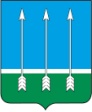 закрытого административно-территориальногообразования Озерный Тверской областиП О С Т А Н О В Л Е Н И Е15.12.2021                                     ЗАТО Озерный                                              № 495О внесении изменений в Положениео закупках товаров, работ, услугООО «УК Комсервис»В соответствии с Федеральным законом от 18.07.2011 года № 223-ФЗ "О закупках товаров, работ, услуг отдельными видами юридических лиц",П О С Т А Н О В Л Я Ю:Внести изменения в Положение о закупках товаров, работ, услуг общества с ограниченной ответственностью «Управляющая компания Комсервис», утвержденное постановлением администрации ЗАТО Озерный от 01.10.2018 г. № 306: Приложение к постановлению администрации ЗАТО Озерный от 01.10.2018 г. № 306 изложить в новой редакции (приложение).Контроль за соблюдением требований, содержащихся в  Положении о закупках товаров, работ, услуг общества с ограниченной ответственностью «Управляющая компания Комсервис» возложить на директора ООО «УК Комсервис» Мосиенко В.В.Контроль за исполнением настоящего постановления возложить на заместителя главы администрации ЗАТО Озерный, руководителя отдела муниципальных закупок и бухгалтерского учета  Муратову Е.Н.Глава  ЗАТО Озерный                                                                     Н.А. Яковлева  Приложение к постановлению администрации ЗАТО Озерный от 15.12.2021 г. № 495 ПОЛОЖЕНИЕо закупках товаров, работ, услугобщества с ограниченной ответственностью  «Управляющая компания Комсервис»(ООО «УК Комсервис»)Содержание:Термины, определения и сокращения	4Общие положения	9Правовые основы осуществления закупок	9Цели и принципы закупок	9Способы закупок	11Информационное обеспечение закупок	12Планирование закупок	15Полномочия Заказчика при подготовке и проведении закупки	16Комиссия по осуществлению конкурентных закупок	17Документация о конкурентной закупке	18Требования к участникам закупки	29Условия допуска к участию и отстранения от участия в закупках	30Порядок заключения и исполнения договора. Заключение дополнительного соглашения. Пролонгация договора	31 Порядок использования рамочного договора при осуществлении закупок.	39 Реестр заключенных договоров	40Закупка путем проведения открытого конкурса	41Открытый конкурс на право заключения договора	41Извещение о проведении конкурса	41Конкурсная документация	42Критерии оценки заявок на участие в конкурсе	42Порядок подачи заявок на участие в конкурсе	44Порядок вскрытия конвертов с заявками на участие в конкурсе	50Порядок рассмотрения заявок на участие в конкурсе	52Порядок проведения переторжки	53Оценка и сопоставление заявок на участие в конкурсе	54Закупка путем проведения открытого аукциона	55Открытый аукцион на право заключения договора	55Извещение о проведении аукциона	56Аукционная документация	56Порядок подачи заявок на участие в аукционе	57Порядок рассмотрения заявок на участие в аукционе	62Порядок проведения аукциона	64Закупка путем проведения открытого запроса предложений	67Открытый запрос предложений	67Извещение о проведении запроса предложений	67Документация о проведении запроса предложений	68Порядок подачи заявок на участие в запросе предложений	69Порядок вскрытия конвертов с заявками на участие в запросе предложений	75Порядок рассмотрения, оценки и сопоставления заявок на участие в запросе предложений	77Закупка путем проведения открытого запроса котировок	81Открытый запрос котировок	81Извещение о проведении запроса котировок	82Порядок подачи заявок на участие в запросе котировок	82Порядок вскрытия конвертов, рассмотрения и оценки заявок на участие в запросе котировок	87Закупка в электронной форме	89Закупка у единственного поставщика	90Закупки у CMCП	95Общие условия закупки у CMCП	95Особенности проведения закупок, участниками которых являются только CMCП	97Особенности проведения закупок с требованием o привлечении субподрядчиков (соисполнителей) из числа CMCП	102Особенности заключения и исполнения договора при закупках у CMCП	103Закрытые закупки	104Заключительные положения	105Термины, определения и сокращенияВ настоящем Положении используются следующие термины:Аукцион - конкурентная процедура закупки на право заключить договор поставки товаров (выполнения работ, оказания услуг). Победителем признается участник закупки, заявка которого соответствует требованиям, установленным документацией о закупке, и который предложил наиболее низкую цену договора или наиболее высокую цену права заключить договор (если цена договора снижена до нуля).День - календарный день.Документация о закупке - комплект документов, содержащий информацию о предмете конкурентной закупки, процедуре закупки, условиях договора, заключаемого по ее результатам, и другие сведения в соответствии с п. 1.8 настоящего Положения.Единая информационная система в сфере закупок товаров, работ, услуг для обеспечения государственных и муниципальных нужд - совокупность указанной в ч. 3 ст. 4 Федерального закона от 05.04.2013 № 44-ФЗ информации, которая содержится в базах данных, информационных технологий и технических средств, обеспечивающих формирование, обработку, хранение этой информации, а также ее предоставление с использованием официального сайта ЕИС в сети Интернет (http://www.zakupki.gov.ru).Закупка - совокупность действий заказчика, направленных на определение поставщика (подрядчика, исполнителя), способного удовлетворить потребности Заказчика в товарах (работах, услугах).Закупка в электронной форме - процедура закупки, в ходе которой взаимодействие Заказчика и участников закупки осуществляется программно-аппаратными средствами электронной площадки без использования документов на бумажном носителе.Закупка у единственного поставщика — процедура закупки, при которой договор на поставку товаров (выполнение работ, оказание услуг) заключается без проведения конкурентных процедур.Запрос котировок - конкурентная процедура закупки, при которой победителем признается участник, заявка которого соответствует требованиям, установленным в извещении о проведении запроса котировок, и который предложил наименьшую цену исполнения договора.Запрос предложений - конкурентная процедура закупки, при которой победителем признается предложивший наилучшие условия исполнения договора участник, заявка которого на основании критериев, определенных в документации о закупке, наиболее полно соответствует ее требованиям.Извещение о закупке неотъемлемая часть документации о закупке. В него включается основная информация о проведении закупки, предусмотренная настоящим Положением.Комиссия по осуществлению конкурентных закупок (комиссия по закупкам или закупочная комиссия) - коллегиальный орган, создаваемый Заказчиком для проведения закупок.Конкурс конкурентная процедура закупки. Победителем конкурса признается участник, заявка (окончательное предложение) которого соответствует требованиям, установленным конкурсной документацией, и содержит лучшие условия исполнения договора согласно критериям и порядку оценки и сопоставления заявок (окончательных предложений), определенным в конкурсной документации на основании настоящего Положения.Лот - определенные извещением, документацией о закупке товары (работы, услуги), закупаемые в рамках одной процедуры закупки и обособленные Заказчиком в отдельную закупку в целях рационального и эффективного расходования денежных средств и развития добросовестной конкуренции.Недостоверные сведения - информация, не соответствующая действительности (что подтверждено документально), либо противоречивые сведения в заявке или документах, прилагаемых к ней.Оператор электронной площадки - юридическое лицо, отвечающее требованиям, указанным в ч. 2 ст. 3.3 Федерального закона от 18.07.2011 № 223-ФЗ, и владеющее электронной площадкой и необходимыми для ее функционирования оборудованием и программно-техническими средствами, обеспечивающее проведение конкурентных закупок в электронной форме в соответствии с положениями Федерального закона от 18.07.2011 № 223-ФЗ. Функционирование электронной площадки осуществляется в соответствии с правилами, действующими на ней, и соглашением, заключенным между Заказчиком и оператором электронной площадки, с учетом положений ст. 3.3 Федерального закона от 18.07.2011 № 223-ФЗ.Переторжка -процедура, направленная на добровольное изменение участниками конкурса первоначальных предложений с целью повысить их предпочтительность для Заказчика.Победитель закупки соответствующий требованиям настоящего Положения и документации о закупке (извещения о проведении запроса котировок) участник, предложивший Заказчику наилучшие условия исполнения договора согласно критериям и условиям закупки.Поставщик (подрядчик, исполнитель) - юридическое или физическое лицо, в том числе индивидуальный предприниматель, заключившее с Заказчиком договор на поставку товаров (выполнение работ, оказание услуг).Процедура закупки - процесс определения поставщика (подрядчика, исполнителя) с целью заключить с ним договор поставки товаров (выполнения работ, оказания услуг) для удовлетворения потребностей Заказчика в соответствии с требованиями настоящего Положения и документации о закупке.Рамочный договор (договор с открытыми условиями) - договор, определяющий общие условия обязательственных взаимоотношенийсторон, которые могут быть конкретизированы и уточнены сторонами, путем заключения отдельных договоров, подачи заявок одной из сторон или иным образом на основании либо во исполнение рамочного договора.Сайт Заказчика — сайт в сети Интернет, содержащий информацию о Заказчике.Способ закупки - порядок выбора победителя и последовательность обязательных действий при осуществлении конкретной процедуры закупки.Субъекты малого и среднего предпринимательства (CMCП) - зарегистрированные в соответствии с законодательством РФ хозяйственные общества, хозяйственные партнерства, производственные кооперативы, потребительские кооперативы, крестьянские (фермерские) хозяйства, индивидуальные предприниматели и самозанятые, соответствующие условиям, установленным ч. 1.1 ст. 4 Федерального закона от 24.07.2007 № 209-ФЗ "О развитии малого и среднего предпринимательства в Российской Федерации".Уклонение от заключения договора - действия (бездействие) участника закупки, с которым заключается договор, направленные на его незаключение, в том числе непредставление в установленный документацией срок подписанного участником договора; представление договора в иной редакции, чем предусмотрено документацией; не предоставление или предоставление с нарушением условий, установленных документацией (извещением) до заключения договора обеспечения его исполнения или иных документов, которые требуются для заключения договора в соответствии с документацией (извещением) о закупке.Усиленная квалифицированная электронная подпись - электронная подпись, соответствующая признакам, указанным в ч. 4 ст. 5 Федерального закона от 06.04.2011 № 63-ФЗ.Участник закупки - любое юридическое лицо (физическое лицо, в том числе индивидуальный предприниматель) или несколько выступающих на стороне одного участника закупки юридических лиц (физических лиц, в том числе индивидуальных предпринимателей) независимо от организационно- правовой формы, формы собственности, места нахождения и места происхождения капитала, которые соответствуют требованиям, установленным Заказчиком в соответствии с Положением о закупке.Электронная	площадка	-	программно-аппаратный	комплекс,предназначенный для проведения закупок в электронной форме в режиме реального времени на сайте в сети Интернет.В настоящем Положении используются следующие сокращения:ЕИС - Единая информационная система в сфере закупок товаров, работ, услуг для обеспечения государственных и муниципальных нужд.Заказчик — Общество с ограниченной ответственностью «Управляющая компания Комсервис» (ООО «УК Комсервис»).Закон № 223-ФЗ - Федеральный закон от 18.07.2011 № 223-ФЗ "О закупках товаров, работ, услуг отдельными видами юридических лиц".Закон № 44-ФЗ - Федеральный закон от 05.04.2013 № 44-ФЗ "О контрактной системе в сфере закупок товаров, работ, услуг для обеспечения государственных и муниципальных нужд".Закон № 209-ФЗ Федеральный закон от 24.07.2007 № 209-ФЗ "О развитии малого и среднего предпринимательства в Российской Федерации".Положение – Положение о закупках товаров, работ, услуг общества с ограниченной ответственностью «Управляющая компания Комсервис» (ООО «УК Комсервис»).Поставщик - поставщик, подрядчик или исполнитель.Положение об особенностях участия CMCП в закупках - Положение об особенностях участия субъектов малого и среднего предпринимательства в закупках товаров, работ, услуг отдельными видами юридических лиц, годовом объеме таких закупок и порядке расчета указанного объема, утвержденное Постановлением Правительства РФ от 11.12.2014 № 1352 "Об особенностях участия субъектов малого и среднего предпринимательства в закупках товаров, работ, услуг отдельными видами юридических лиц".Постановление Правительства РФ № 1352 - Постановление Правительства РФ от 11.12.2014 № 1352 "Об особенностях участия субъектов малого и среднего предпринимательства в закупках товаров, работ, услуг отдельными видами юридических лиц".Правила формирования плана закупки - Правила формирования плана закупки товаров (работ, услуг), утвержденные Постановлением Правительства РФ от 17.09.2012 № 932 "Об утверждении Правил формирования плана закупки товаров (работ, услуг) и требований к форме такого плана".Реестр CMCП - Единый реестр субъектов малого и среднего предпринимательства, сформированный в соответствии со ст. 4.1 Закона № 209-ФЗ.CMCП - субъекты малого и среднего предпринимательства и самозанятые.Требования к форме плана закупок - Требования к формированию плана закупки товаров (работ, услуг), утвержденные Постановлением Правительства РФ от 17.09.2012 № 932 "Об утверждении Правил формирования плана закупки товаров (работ, услуг) и требований к форме такого плана".Электронная подпись – усиленная квалифицированная электронная подпись.Общие положенияПравовые основы осуществления закупокНастоящее Положение разработано на основании Закона № 223-ФЗ с целью регламентации закупочной деятельности Заказчика.При осуществлении закупок Заказчик руководствуется Конституцией РФ, Гражданским кодексом РФ, Законом № 223-ФЗ, Федеральным законом от 26.07.2006 № 135-ФЗ "О защите конкуренции" и иными федеральными законами и нормативными правовыми актами РФ, настоящим Положением. Положение при необходимости может быть изменено единственным участником общества с ограниченной ответственностью  «Управляющая компания Комсервис». Настоящее Положение и изменения к нему вступают в силу со дня утверждения.Положение устанавливает полномочия Заказчика, комиссии по осуществлению конкурентных закупок, порядок планирования и проведения закупок, требования к извещению об осуществлении конкурентных закупок, документации о конкурентных закупках, порядок внесения в них изменений, размещения разъяснений, требования к участникам таких закупок и условия их допуска к участию в процедуре закупки, порядок заключения, исполнения договора и изменения его условий, способы закупки, условия их применения и порядок проведения, а также иные положения, касающиеся обеспечения закупок.Цели и принципы закупокЗакупки осуществляются в следующих целях:создание условий для своевременного и полного удовлетворения потребностей Заказчика в товарах, работах, услугах, в том числе для коммерческого использования, с установленными им показателями;реализация мер, направленных на сокращение издержек Заказчика;обеспечение гласности и прозрачности деятельности Заказчика;обеспечение целевого и эффективного использования средств;предотвращение коррупции и других злоупотреблений;развитие и стимулирование добросовестной конкуренции.При закупке товаров, работ, услуг Заказчик руководствуется следующими принципами:информационная открытость закупки;равноправие, справедливость, отсутствие дискриминации и необоснованных ограничений конкуренции по отношению к участникам закупки, в том числе запрет на переговоры Заказчика (членов комиссии по закупкам) с участником закупки, если в результате создаются преимущественные условия для такого участника и (или) возникают условия для разглашения конфиденциальных сведений;целевое и экономически эффективное расходование денежных средств на приобретение товаров, работ, услуг (с учетом стоимости жизненного цикла закупаемой продукции - при необходимости) и реализация мер, направленных на сокращение издержек Заказчика;отсутствие ограничения допуска к участию в закупке путем установления не измеряемых требований к участникам закупки.При осуществлении закупок устанавливается приоритет, включая минимальную долю закупок, товаров российского происхождения, работ, услуг, выполняемых, оказываемых российскими лицами, при осуществлении закупок товаров, работ, услуг путем проведения конкурса, аукциона и иных способов закупки, за исключением закупки у единственного поставщика (исполнителя, подрядчика), по отношению к товарам, происходящим из иностранного государства, работам, услугам, выполняемым, оказываемым иностранными лицами (далее - приоритет).Товарами российского происхождения признаются товары, включенные:в реестр промышленной продукции, произведенной на территории Российской Федерации;в единый реестр российской радиоэлектронной продукции;в реестр промышленной продукции, произведенной на территории государства - члена Евразийского экономического союза, за исключением Российской Федерации.При закупке товаров (в том числе поставляемых при выполнении работ, оказании услуг) Заказчик учитывает установленную постановлением Правительства Российской Федерации минимальную долю закупок товаров российского происхождения.При осуществлении закупки для достижения минимальной доли, предусмотренной пунктом 3 настоящей статьи, Заказчик:определяя начальную (максимальную) цену договора, направляет запросы о предоставлении ценовой информации субъектам деятельности в сфере промышленности, информация о которых есть в государственной информационной системе промышленности;описывая объект закупки, приводит характеристики российских товаров.Способы закупокЗакупки могут быть конкурентными и неконкурентными.Конкурентные закупки осуществляются следующими способами:конкурс (открытый конкурс, конкурс в электронной форме, закрытый конкурс);аукцион (открытый аукцион, аукцион в электронной форме, закрытый аукцион);запрос предложений (открытый запрос предложений, запрос предложений в электронной форме, закрытый запрос предложений);запрос котировок (открытый запрос котировок, запрос котировок в электронной форме, закрытый запрос котировок).Неконкурентной признается закупка, осуществленная у единственного поставщика.Конкурс проводится в случае закупки товаров (работ, услуг) в связи с конкретными потребностями Заказчика, в том числе если предмет договора носит технически сложный характер и для эффективного проведения закупки Заказчику необходимо установить в документации не только требования к предмету договора, но и критерии оценки иных условий исполнения договора, например предложений по качеству предлагаемых товаров (работ, услуг).Аукцион проводится, если закупаются товары (работы, услуги), для которых есть функционирующий товарный рынок и их можно сравнивать только по цене. Соответственно, цена договора является единственным критерием для выбора участника аукциона, с которым будет заключен договор.Запрос предложений и запрос котировок проводятся с целью обеспечить срочные, неотложные нужды Заказчика.Закупка у единственного поставщика осуществляется только в случаях, установленных настоящим Положением.Заказчик вправе проводить конкурентные закупки, как в электронной, так и в неэлектронной форме. Исключительно в электронной форме осуществляются конкурентные закупки товаров, работ, услуг, которые в соответствии с Постановлением Правительства РФ № 1352 проводятся только среди CMCП.Также только в электронной форме осуществляются закупки товаров, работ, услуг, которые включены в Перечень, утвержденный Постановлением Правительства РФ от 21.06.2012 № 616. Исключение составляют следующие случаи:информация о закупке в соответствии с ч. 15, 16 ст. 4 Закона № 223-ФЗ    не подлежит размещению в ЕИС;потребность в закупке возникла вследствие произошедшей аварийной ситуации, непреодолимой силы, необходимости срочного медицинского вмешательства, чрезвычайных ситуаций природного или техногенного характера, а также в целях предотвращения угрозы их возникновения;проводится закупка у единственного поставщика в случаях, предусмотренных Положением.Закупки могут проводиться в следующей форме:- открытые/ закрытые;- в электронной форме/ не в электронной форме;- рамочные/с количеством (объемом);- с возможностью переторжки/без возможности переторжки.Допускается применение нескольких форм одновременно, если такое применение не противоречит нормам действующего законодательства, Положению о закупках и не может привести к ограничению конкуренции при проведении закупки.Информационное обеспечение закупокЗаказчик размещает в ЕИС:настоящее Положение и изменения, внесенные в него (не позднее 15 дней со дня утверждения);планы закупок товаров, работ, услуг на срок не менее одного года;планы закупок инновационной продукции, высокотехнологичной продукции, лекарственных средств на период от пяти до семи лет. Критерии отнесения товаров, работ, услуг к инновационной продукции и (или) высокотехнологичной продукции для целей формирования плана закупки определяются в соответствии с ч. 4 ст. 4 Закона № 223-ФЗ;При осуществлении закупки, за исключением закупки у единственного поставщика (исполнителя, подрядчика) и конкурентной закупки, осуществляемой закрытым способом, в единой информационной системе размещаются информация о закупке, в том числе извещение об осуществлении конкурентной закупки, документация о конкурентной закупке, за исключением запроса котировок, проект договора, являющийся неотъемлемой частью извещения об осуществлении конкурентной закупки и документации о конкурентной закупке, изменения, внесенные в эти извещение и документацию, разъяснения этой документации, протоколы, составляемые в ходе осуществления закупки, итоговый протокол, а также иная информация, размещение которой в единой информационной системе предусмотрено настоящим Федеральным законом и положением о закупке.иную информацию, размещение которой в ЕИС предусмотрено Законом № 223-ФЗ, в том числе сведения, перечисленные в п. п. 1.4.3 - 1.4.4 настоящего Положения.Если при заключении и в ходе исполнения договора изменяются количество, объем, цена закупаемых товаров, работ, услуг или сроки исполнения договора по сравнению с указанными в итоговом протоколе, соответствующая информация размещается в ЕИС с указанием измененных условий договора. Это делается не позднее 10 дней	 со дня внесения изменений.Заказчик не позднее 10-гo числа месяца, следующего за отчетным, размещает в ЕИС:сведения о количестве и общей стоимости договоров, заключенных по результатам закупки товаров, работ, услуг, в том числе об общей стоимости договоров, информация о которых не внесена в реестр договоров в соответствии с ч. 3 ст. 4.1 Закона № 223-ФЗ;сведения о количестве и стоимости договоров, заключенных по результатам закупки у единственного поставщика;сведения о количестве и стоимости договоров, заключенных с единственным поставщиком по результатам конкурентной закупки, признанной несостоявшейся.Заказчик не позднее 1 февраля года, следующего за отчетным, размещает в ЕИС годовой отчет о закупке товаров, работ, услуг у CMCП, годовой отчет о закупке инновационной продукции, высокотехнологичной продукции, в том числе у CMCП, если в отчетном году Заказчик обязан был осуществить определенный объем закупок у таких субъектов.Содержание извещения и документации о закупке формируется исходя из выбранного способа закупки.В течение трех дней со дня принятия решения о внесении изменений в извещение, документацию о закупке или со дня предоставления разъяснений положений документации такие изменения, разъяснения размещаются Заказчиком в ЕИС. Если в извещение, документацию о закупке внесены изменения, срок подачи заявок на участие в ней должен быть продлен следующим образом. С даты размещения в ЕИС указанных изменений до даты окончания срока подачи заявок должно оставаться не менее половины срока подачи заявок, установленного настоящим Положением для данного способа закупки.Протоколы, составляемые в ходе закупки, размещаются в ЕИС не позднее чем через три дня со дня подписания.Заказчик вправе размещать информацию и на сайте Заказчика, однако такое размещение не освобождает его от обязанности размещать сведения в ЕИС.При	несоответствии	информации	в	ЕИС	и	информации	на	сайте Заказчика достоверной считается информация, размещенная в ЕИС.Если технические или иные неполадки в ЕИС привели к блокировке доступа к ней более чем на один рабочий день, информация, подлежащаяразмещению в ЕИС, размещается на сайте Заказчика с последующим размещением в ЕИС в течение одного рабочего дня со дня устранения технических или иных неполадок.Не размещается в ЕИС и на сайте Заказчика следующая информация:сведения о закупке, составляющие государственную тайну (если они содержатся в извещении о закупке, документации о закупке или в проекте договора);сведения об определенной Правительством РФ конкретной закупке, информация о которой не составляет государственной тайны, но не подлежит размещению в ЕИС и на сайте Заказчика;сведения о закупке товаров, работ услуг из определенных Правительством РФ перечня и (или) группы товаров, работ, услуг, сведения о закупке которых не составляют государственной тайны, но не подлежат размещению в ЕИС и на сайте Заказчика;сведения о поставщике, с которым заключен договор, в соответствии с определенным Правительством РФ перечнем оснований неразмещения такой информации;сведения об определенной Правительством РФ закупке, осуществляемой непосредственно Заказчиком, информация о которой не составляет государственной тайны, но не подлежит размещению в ЕИС и на сайте Заказчика;сведения об определенных координационным органом Правительства РФ конкретных закупках, сведения о которых не составляют государственной тайны, но не подлежат размещению в ЕИС при реализации инвестиционных проектов, указанных в ч. 1 ст. 3.1 Закона № 223-ФЗ (если в отношении таких закупок отсутствует решение Правительства РФ в соответствии с п. 1 ч. 16 ст. 4 Закона № 223-ФЗ);сведения об определенных координационным органом Правительства РФ конкретных видах продукции машиностроения, которые включаются в перечни и сведения о закупке которых не составляют государственную тайну, но не подлежат размещению в ЕИС при реализации инвестиционных проектов, указанных в ч. 1 ст. 3.1 Закона № 223-ФЗ (если в отношении таких видов (групп) продукции отсутствует решение Правительства РФ в соответствии с п. 2 ч. 16 ст. 4 Закона № 223—ФЗ).Заказчик вправе не размещать в ЕИС сведения:о закупке товаров, работ, услуг, стоимость которых не превышает 100 тыс. руб. Если годовая выручка за ответный финансовый год составляет более 5 млрд руб., Заказчик вправе не размещать в ЕИС сведения о закупке товаров, работ, услуг, стоимость которых не превышает 500 тыс. руб.;закупке услуг по привлечению во вклады (включая размещение депозитных вкладов) денежных средств организаций, получению кредитов и займов, доверительному управлению денежными средствами и иным имуществом, выдаче банковских гарантий и поручительств, предусматривающих исполнение обязательств в денежной форме, открытию и ведению счетов, включая аккредитивы, о закупке брокерских услуг, услуг депозитариев;закупке, связанной с заключением и исполнением договора купли- продажи, аренды (субаренды), договора доверительного управления государственным или муниципальным имуществом, иного договора, предусматривающего переход прав владения и (или) пользования в отношении недвижимого имущества;информацию о закупке с единственным поставщиком.     Положение, информация о закупке, планы закупки, размещенные в ЕИС и на сайте Заказчика, доступны для ознакомления без взимания платы.Планирование закупокПри планировании закупок Заказчик руководствуется Правилами формирования плана закупки и Требованиями к форме такого плана.Планирование закупок осуществляется исходя из оценки потребностей Заказчика в товарах, работах, услугах.Планирование закупок товаров, работ, услуг Заказчика проводится путем составления плана закупки не менее чем на один год и его размещения в ЕИС. План закупки является основанием для осуществления закупок.Планирование закупок осуществляется исходя из оценки потребностей заказчика в товарах, работах, услугах.Заказчик не включает в план закупок и не размещать в ЕИС с учетом части 15 статьи 4 Федерального закона № 223-ФЗ сведения о закупке товаров (работ, услуг) в случае, если стоимость товаров (работ, услуг) не превышает 100 тыс. рублей, а в случае, если годовая выручка заказчика за отчетный финансовый год составляет более чем пять миллиардов рублей, - сведения о закупке товаров, работ, услуг, стоимость которых не превышает 500 тыс. рублей.Изменения в план закупки могут вноситься в следующих случаях:изменилась потребность в товарах, работах, услугах, в том числе сроки их приобретения, способ осуществления закупки и срок исполнения договора;при подготовке к процедуре проведения конкретной закупки выявлено, что стоимость планируемых к приобретению товаров, работ, услуг изменилась более чем на 10 процентов, - если в результате такого изменения невозможно осуществить закупку в соответствии с объемом денежных средств, который предусмотрен планом закупки;наступили непредвиденные обстоятельства (аварии, чрезвычайной ситуации);у Заказчика возникли обязательства исполнителя по договору (например, он заключил госконтракт или иной договор в качестве исполнителя);в иных случаях, установленных в настоящем Положении и других документах Заказчика, связанных с проведением конкурентных закупок.Изменения вступают в силу с момента размещения в ЕИС новой редакции плана закупок.Если закупка товаров, работ, услуг осуществляется конкурентными способами, изменения в план закупки должны вноситься до размещения в ЕИС извещения о закупке, документации о закупке или вносимых в них изменений.Полномочия Заказчика при подготовке и проведении закупки1.6.1. Заказчик при подготовке и проведении закупки осуществляет следующие действия:формирует потребности в товаре, работе, услуге;определяет предмет закупки и способ ее проведения в соответствии с планом закупки;рассматривает обоснование потребности в закупке у единственного поставщика, поступившее от структурных подразделений Заказчика;формулирует требования к участникам конкретной закупки и перечень документов, подтверждающих соответствие этим требованиям, а также критерии и порядок оценки и сопоставления заявок в соответствии с настоящим Положениям;разрабатывает извещение и документацию о закупке согласно требованиям законодательства и настоящего Положения;разрабатывает формы документов, которые участникам закупки следует заполнить при подготовке заявок;готовит разъяснения положений документации о закупке и изменения, вносимые в нее;размещает в ЕИС извещение о проведении конкурентной закупки, документацию о такой закупке, разъяснения положений документации о закупке и изменения, вносимые в нее;заключает договор по итогам процедуры закупки;контролирует исполнение договора;оценивает эффективность закупки.Комиссия по осуществлению конкурентных закупокДля осуществления выбора участника закупки, с которым заключается договор на поставку товара, Заказчик создает комиссию по закупкам. Она формируется в составе не менее трех человек. В члены комиссии должны входить председатель комиссии, секретарь комиссии, специалист по закупкам являющиеся работниками Заказчика. Персональный состав комиссии определяется приказом руководителя Заказчика. Члены комиссии по закупкам:- принимают решения о допуске или отказе в допуске к участию в закупке;- подписывают все протоколы в ходе процедур закупки;- осуществляют рассмотрение, оценку и сопоставление заявок на участие в закупке, определяют победителя или принимают иное решение по результатам закупки;- предлагают Заказчику заключить договор по результатам закупки или принимают иное решение;- предоставляют Заказчику отчеты о проведенных закупках;- осуществляют иные функции, предусмотренные настоящим Положением. Протокол, составляемый комиссией по закупкам в ходе осуществления конкурентной закупки (по результатам этапа конкурентной закупки), должен содержать следующие сведения:1) дату подписания протокола;2) количество поданных на участие в закупке (этапе закупки) заявок, а также дату и время регистрации каждой заявки;3) результаты рассмотрения заявок на участие в закупке (если этапом закупки предусмотрена возможность рассмотрения и отклонения таких заявок) с указанием в том числе:а) количество заявок на участие в закупке, которые отклонены;б) оснований отклонения каждой заявки на участие в закупке с указанием положений документации о закупке, извещения о проведении запроса котировок, которым она не соответствует;5) причины, по которым конкурентная закупка признана несостоявшейся в случае ее признания таковой;6) иные сведения, предусмотренные настоящим Положением.Документация о конкурентной закупкеДокументация разрабатывается Заказчиком для осуществления конкурентной закупки, за исключением проведения запроса котировок. Документация о конкурентной закупке утверждается руководителем Заказчика или иным лицом, уполномоченным руководителем Заказчика. Лицо, утвердившее документацию о закупке, несет ответственность за сведения, содержащиеся в ней, и за их соответствие настоящему Положению и Закону № 223-ФЗ.В документации о закупке обязательно указываются:требования к качеству, техническим характеристикам товара, работы, услуги, их безопасности, функциональным характеристикам (потребительским свойствам) товара, размерам, упаковке, отгрузке товара, результатам работы, установленные Заказчиком и предусмотренные техническими регламентами в соответствии с законодательством РФ о техническом регулировании, документами, разрабатываемыми и применяемыми в национальной системе стандартизации в соответствии с законодательством РФ о стандартизации, и иные требования, связанные с определением соответствия поставляемого товара (выполняемой работы, оказываемой услуги) потребностям Заказчика.Если Заказчик не указывает в документации требования к безопасности, качеству, техническим характеристикам, функциональным характеристикам (потребительским свойствам) товара (работы, услуги), размерам, упаковке, отгрузке товара, результатам работы, предусмотренные законодательством РФ о техническом регулировании, законодательством РФ о стандартизации, то в документации должно содержаться обоснование необходимости установить иные требования, связанные с определением соответствия поставляемого товара (выполняемой работы, оказываемой услуги) потребностям Заказчика.требования к содержанию, форме, оформлению и составу заявки на участие в закупке;требования к описанию участниками закупки поставляемого товара, его функциональных характеристик (потребительских свойств), количественных и качественных характеристик, требования к описанию участниками закупки выполняемой работы, оказываемой услуги, их количественных и качественных характеристик;место, условия и сроки (периоды) поставки товара, выполнения работы, оказания услуги;сведения о начальной (максимальной) цене договора, либо формула цены и максимальное значение цены договора, либо цена единицы товара, работы, услуги и максимальное значение цены договора; форма, сроки и порядок оплаты товара, работы, услуги;обоснование начальной (максимальной) цены договора либо цены единицы товара, работы, услуги, включая информацию о расходах на перевозку, страхование, уплату таможенных пошлин, налогов и других обязательных платежей;порядок, место, дата, время начала и время окончания срока подачи заявок на участие в закупке (этапах конкурентной закупки) и порядок подведения итогов такой закупки (ее этапов);требования к участникам закупки;требования к участникам такой закупки и привлекаемым ими субподрядчикам, соисполнителям и (или) изготовителям товара, являющегося предметом закупки, и перечень документов, которые необходимо представить участникам для подтверждения их соответствия этим требованиям - в случае закупки работ по проектированию, строительству, модернизации и ремонту особо опасных, технически сложных объектов капитального строительства и закупки товаров, работ, услуг, связанных с использованием атомной энергии;форма, порядок, дата и время окончания срока предоставления участникам закупки разъяснений положений документации о закупке;дата рассмотрения предложений участников закупки и подведения итогов закупки;критерии оценки и сопоставления заявок на участие в закупке;порядок оценки и сопоставления заявок на участие в закупке;описание предмета такой закупки в соответствии с ч. 6.1 ст. 3 Закона № 223-ФЗ;иные сведения в соответствии с настоящим Положением.Если из-за особенностей способа проведения закупки отсутствуют сведения, которые предусмотрены настоящим пунктом, в документации в соответствующем разделе указывается "не установлено", "не взимается", "не предоставляется" и т.д.Документация о закупке устанавливает перечень документов, подтверждающих соответствие товара, работ, услуг требованиям законодательства РФ, если подобные требования предусмотрены по отношению к товару, работе, услуге, являющимся предметом закупки.Документация о закупке устанавливает перечень документов, подтверждающих право участника использовать результаты интеллектуальной деятельности в объеме, достаточном для исполнения договора, если исполнение договора предполагает использование таких результатов.Если иное не предусмотрено документацией о закупке, поставляемый товар должен быть новым (товар, который не был в употреблении, в ремонте, в том числе не был восстановлен, не менялись составные части, не восстанавливались потребительские свойства).Если начальная (максимальная) цена договора превышает 5 млн руб., то Заказчик вправе установить в документации о закупке (извещении о закупке) требование о предоставлении участниками обеспечения заявки на участие в закупке в размере не более пяти процентов начальной (максимальной) цены договора.В извещении об осуществлении закупки, документации о закупке должен быть указан конкретный размер такого обеспечения, сроки и порядок его внесения, порядок, сроки и случаи возврата обеспечения и иные требования к нему, в том числе условия банковской гарантии.Обеспечение заявки на участие в конкурентной закупке может предоставляться участником конкурентной закупки путем внесения денежных средств (на счет, указанный в извещении об осуществлении закупки, документации о закупке), предоставления банковской гарантии или иным способом, предусмотренным Гражданским кодексом РФ, за исключением проведения закупки в соответствии со ст. 3.4 Закона № 223-ФЗ. Выбор способа обеспечения заявки на участие в конкурентной закупке осуществляется участником закупки из числа предусмотренных Заказчиком в извещении об осуществлении закупки, документации о закупке.Обеспечение заявки на участие в закупке не возвращается участнику в следующих случаях:уклонение или отказ участника закупки от заключения договора;непредоставление или предоставление с нарушением условий, установленных Законом № 223-ФЗ, до заключения договора Заказчику обеспечения исполнения договора (если в извещении об осуществлении закупки, документации о закупке установлены требования об обеспечении исполнения договора и срок его предоставления до заключения договора).Заказчик возвращает обеспечение заявки в течение семи рабочих дней:со дня заключения договора победителю закупки и участнику закупки, заявке которого присвоено второе место после победителя;со дня подписания итогового протокола закупки - допущенным к закупке участникам, заявкам которых присвоены места ниже второго;со дня подписания протокола, указанного в п. 1.10.3 или п. 1.10.4 настоящего Положения, - участникам закупки, которым отказано в допуске к участию в процедуре закупки либо которые отстранены от такой закупки на любом этапе ее проведения;со дня окончания приема заявок - участникам закупки, заявки которых в соответствии с настоящим Положением оставлены без рассмотрения, а также участникам, отозвавшим свои заявки;со дня принятия решения об отказе от проведения закупки всем участникам, предоставившим обеспечение заявки на участие в закупке.Извещение о закупке является неотъемлемой частью документации о закупке. Сведения, содержащиеся в извещении о закупке, должны соответствовать сведениям, включенным в документацию о закупке. В них отражаются:способ осуществления закупки;наименование, место нахождения, почтовый адрес, адрес электронной почты, номер контактного телефона Заказчика;предмет договора с указанием количества поставляемого товара, объема выполняемой работы, оказываемой услуги, а также краткое описание предмета закупки в соответствии с ч. 6.1 ст. 3 Закона № 223-ФЗ (при необходимости);место поставки товара, выполнения работы, оказания услуги;сведения о начальной (максимальной) цене договора, либо формула цены и максимальное значение цены договора, либо цена единицы товара, работы, услуги и максимальное значение цены договора;срок, место и порядок предоставления документации о закупке, размер, порядок и сроки внесения платы, взимаемой Заказчиком за предоставление данной документации, если такая плата установлена, за исключением случаев предоставления документации о закупке в форме электронного документа;порядок, дата начала, дата и время окончания срока подачи заявок на участие в закупке (этапах конкурентной закупки) и порядок подведения итогов конкурентной закупки (этапов конкурентной закупки);адрес электронной площадки в информационно- телекоммуникационной сети Интернет (при осуществлении конкурентной закупки в электронной форме);иные сведения, определенные настоящим Положением.Документация о закупке и извещение о проведении закупки размещаются в ЕИС и доступны для ознакомления без взимания платы.Любой участник конкурентной закупки вправе направить Заказчику запрос о даче разъяснений положений извещения об осуществлении закупки и (или) документации о закупке при осуществлении Заказчиком закупки в электронной форме в порядке, предусмотренном ст. 3.3 Закона № 223-ФЗ, в остальных случаях в письменной форме, в том числе в виде электронного документа. В течение трех дней со дня поступления такого запроса Заказчик размещает в ЕИС разъяснения с указанием предмета запроса, но без указания участника закупки, от которого поступил запрос. В рамках разъяснений положений документации о закупке Заказчик не может изменять предмет закупки и существенные условия проекта договора.Заказчик вправе не давать разъяснений положений извещения и (или) документации о конкурентной закупке, если запрос поступил позднее чем за три рабочих дня до даты окончания срока подачи заявок на участие в закупке.Заказчик по собственной инициативе или в соответствии с запросом участника закупки вправе принять решение о внесении изменений в извещение и (или) документацию о закупке. Изменять предмет закупки не допускается.Изменения, внесенные в извещение об осуществлении конкурентной закупки, документацию о закупке, размещаются в ЕИС не позднее трех дней со дня принятия решения об их внесении.В результате внесения указанных изменений срок подачи заявок на участие в конкурентной закупке должен быть продлен следующим образом. С даты размещения в ЕИС изменений в извещение об осуществлении закупки, документацию о закупке до даты окончания срока подачи заявок на участие в закупке должно оставаться не менее половины срока подачи заявок на участие в конкурентной закупке, установленного настоящим Положением для данного способа закупки.Заказчик не несет ответственности, если участник закупки не ознакомился с включенными в извещение и документацию о закупке изменениями, которые размещены надлежащим образом.Заказчик вправе отменить проведение конкурентной закупки по одному и более предмету закупки (лоту) до наступления даты и времени окончания срока подачи заявок на участие в закупке. Решение об отказе от проведения закупки размещается в ЕИС в день его принятия.После окончания срока подачи заявок на участие в конкурентной закупке Заказчик вправе отменить проведение закупки только в случае возникновения обстоятельств непреодолимой силы в соответствии с гражданским законодательством.В проект договора, который является неотъемлемой частью документации о закупках, включаются все существенные условия, кроме тех, которые определяются в процессе проведения закупки.Заказчик вправе предусмотреть в проекте договора и документации о закупке (извещении о проведении запроса котировок) условие об обеспечении исполнения договора. Способ обеспечения устанавливается в соответствии с нормами Гражданского кодекса РФ. Размер обеспечения исполнения договора и срок, на который оно предоставляется, указываются в проекте договора и в документации о закупке.Заказчик вправе предусмотреть в проекте договора и документации о закупке (извещении о проведении запроса котировок) условие, по которому договор заключается только после того, как участник закупки представит сведения о цепочке собственников, включая бенефициаров (в том числе конечных), в соответствии с формой и инструкциями, приведенными в документации о закупке, и документы, подтверждающие эти сведения.В таком случае в документации о закупке Заказчику необходимо установить требования к форме, в которой должны быть представлены указанные сведения, и к документам, их подтверждающим.Начальная (максимальная) цена договора, цена договора, заключаемого с единственным поставщиком (исполнителем, подрядчиком) обосновывается и определяется посредством одного или нескольких из следующих методов: метод анализа рынка, тарифный метод, проектно- сметный метод, затратный метод. Если их использовать невозможно, необходимо включить в документацию о закупке соответствующее обоснование и применить иные методы.Метод и результат определения начальной (максимальной) цены договора, а также источники информации отражаются в документации о закупке.Порядок обоснования начальной (максимальной) цены договора может, в частности, предусматривать необходимость учитывать при формировании цены договора НДС.Метод анализа рынка является приоритетным и заключается в установлении начальной (максимальной) цены договора на основании информации о рыночных ценах идентичных товаров (работ, услуг) или при их отсутствии - однородных товаров (работ, услуг). Идентичными признаются товары (работы, услуги), обладающие идентичными основными признаками, а однородными - товары (работы, услуги), имеющие сходные характеристики.Информация о ценах товаров (работ, услуг) должна быть получена с учетом сопоставимых с условиями закупки коммерческих и (или) финансовых условий поставок товаров, выполнения работ, оказания услуг. Если в характеристиках товаров, в коммерческих и (или) финансовых условиях поставок товаров, выполнения работ, оказания услуг есть различия, допускается пересчет цен с использованием коэффициентов, обоснованных Заказчиком.В целях применения метода анализа рынка могут использоваться общедоступная информация о рыночных ценах товаров, работ, услуг, информация о ценах товаров, работ, услуг, полученная по запросу Заказчика у поставщиков (подрядчиков, исполнителей), осуществляющих поставки товаров, работ, услуг, планируемых к закупкам.К общедоступной информации о ценах товаров, работ, услуг, которая может быть использована для целей определения начальной (максимальной) цены договора (лота), относятся:1) информация о ценах товаров, работ, услуг, содержащаяся в договорах, которые исполнены и по которым не взыскивались неустойки (штрафы, пени) в связи с неисполнением или ненадлежащим исполнением обязательств, предусмотренных этими договорами;2) информация о ценах товаров, работ, услуг, содержащаяся в рекламе, каталогах, описаниях товаров и в других предложениях, обращенных к неопределенному кругу лиц и признаваемых в соответствии с гражданским законодательством публичными офертами;3) информация о котировках на российских биржах и иностранных биржах;4) информация о котировках на электронных площадках;5) данные государственной статистической отчетности о ценах товаров, работ, услуг;6) информация о ценах товаров, работ, услуг, содержащаяся в официальных источниках информации уполномоченных государственных органов и муниципальных органов в соответствии с  законодательством  Российской  Федерации,  законодательством  субъектов  Российской Федерации, муниципальными нормативными правовыми актами, в официальных источниках информации иностранных государств, международных организаций или иных общедоступных изданиях;7) информация о рыночной стоимости объектов оценки, определенной в соответствии с законодательством, регулирующим оценочную деятельность в Российской Федерации, или законодательством иностранных государств;8) информация информационно-ценовых агентств, общедоступные результаты изучения рынка,  а  также  результаты  изучения  рынка,  проведенного  по  инициативе  Заказчика,  иные источники информации.Сведения   о   ценах   могут   быть   получены   от   поставщиков,   применяющих   различные налоговые режимы, в том числе, и упрощенную систему налогообложения (УСНО), освобождающее  предприятие  от  необходимости  уплаты  НДС.  В  расчет  следует  включать конечные, отпускные цены поставщиков, включающие в себя все налоги, предусмотренные применяемым поставщиком налоговым режимом, в том числе НДС.Тарифный метод используется, если в соответствии с законодательством цены товаров (работ, услуг) подлежат государственному регулированию или установлены муниципальными правовыми актами. В этом случае начальная (максимальная) цена договора определяется по регулируемым ценам (тарифам).Проектно-сметный метод заключается в определении начальной (максимальной) цены договора на основании проектной документации в соответствии с методиками и нормативами (государственными элементными сметными нормами) строительных работ и специальных строительных работ.Данный метод применяется при определении начальной (максимальной) цены договора на строительство, реконструкцию, капитальный ремонт, снос объекта капитального строительства. При его использовании начальная (максимальная) цена договора определяется исходя из сметной стоимости строительства, реконструкции, капитального ремонта объектов капитального строительства, определенной согласно ст. 8.3 ГрК РФ.Проектно-сметный метод может быть использован при определении начальной	(максимальной) цены договора на текущий ремонт зданий, строений, сооружений, помещений.Затратный метод применяется в случае невозможности использования методов, указанных в п. п. 1.8.18.1 - 1.8.18.3 настоящего Положения, или в дополнение к ним. Он заключается в определении начальной (максимальной) цены договора как суммы произведенных затрат и обычной для определенной сферы деятельности прибыли. При этом учитываются обычные в подобных случаях прямые и косвенные затраты. Информация о прибыли может быть получена из любых общедоступных источников информации, а также из результатов изучения рынка, проведенного по инициативе Заказчика.Цена договора, заключаемого с единственным поставщиком, подрядчиком, исполнителем, определяется и обосновывается в соответствии с п. п. 1.8.18.1. - 1.8.18.4 настоящего Положения.Закупки, стоимость которых не превышает 100 тысяч рублей, не требуют обоснования их цены.Если количество товаров, объем работ, услуг заранее неизвестны, Заказчик определяет и обосновывает (в соответствии с п. п. 1.8.18.1. - 1.8.18.4 настоящего Положения) цену единицы товара (работы, услуги), а также определяет максимальное значение цены договора. Особенности проведения такой закупки и участия в ней должны быть установлены в документации о закупке.Учитывая специфику закупки, Заказчик вправе предусмотреть в документации о закупке формулу цены, используемую для расчета сумм, подлежащих уплате поставщику в ходе исполнения договора. При определении начальной (максимальной) цены договора Заказчик может руководствоваться Методическими рекомендациями, утвержденными Приказом Минэкономразвития России от 02.10.2013 № 567. Заказчик отдельным приказом может установить иной порядок ее определения.Метод   и   результат   определения   начальной   (максимальной)   цены   договора,   а   также источники информации отражаются в расчете обоснования начальной (максимальной) цены договора.  Материалы,  на  основании  которых  подготовлено  обоснование  начальной (максимальной) цены договора, в том числе полученные от поставщиков ответы, графические изображения снимков экрана («скриншот» страницы в информационно-телекоммуникационной сети Интернет), расчет хранится вместе с остальной документацией закупки не менее трех лет. Протокол обоснования начальной (максимальной) цены договора может размещаться в ЕИС по усмотрению Заказчика.В соответствии с Постановлением	 Правительства РФ от 16.09.2016 № 925, с учетом положений Генерального соглашения по тарифам и торговле 1994 г. и Договора о Евразийском экономическом союзе от 29.05.2014 при осуществлении закупок товаров, работ, услуг путем проведения конкурса, аукциона, запроса предложений, запроса котировок Заказчик устанавливает приоритет товаров российского происхождения, работ, услуг, выполняемых, оказываемых 	российскими лицами, по отношению к товарам, происходящим из иностранного государства, работам, услугам, выполняемым, оказываемым иностранными лицами (далее приоритет).Приоритет не предоставляется в следующих случаях:закупка признана несостоявшейся и договор заключается с единственным участником закупки;в заявке на участие в закупке не содержится предложений о поставке товаров российского происхождения, выполнении работ, оказании услуг российскими лицами;в заявке на участие в закупке не содержится предложений о поставке товаров иностранного происхождения, выполнении работ, оказании услуг иностранными лицами;в заявке на участие в конкурсе, запросе котировок или запросе предложений содержится предложение о поставке товаров российского и иностранного происхождения, выполнении работ, оказании услуг российскими и иностранными лицами. При этом стоимость товаров российского происхождения, работ, услуг, выполняемых, оказываемых российскими лицами, составляет менее 50 процентов стоимости всех предложенных таким участником товаров, работ, услуг;в заявке на участие в аукционе содержится предложение о поставке товаров российского и иностранного происхождения, выполнении работ, оказании услуг российскими и иностранными лицами. При этом стоимость товаров российского происхождения, работ, услуг, выполняемых, оказываемых российскими лицами, составляет более 50 процентов стоимости всех предложенных таким участником товаров, работ, услуг.Условием предоставления приоритета является включение в документацию о закупке следующих сведений:требования об указании (декларировании) участником закупки в заявке на участие (в соответствующей части заявки, содержащей предложение о поставке товара) наименования страны происхождения поставляемых товаров;положения об ответственности участников закупки за предоставление недостоверных сведений о стране происхождения товара, указанного в заявке на участие в закупке;сведений о начальной (максимальной) цене единицы каждого товара, работы, услуги, являющихся предметом закупки;условия о том, что отсутствие в заявке на участие в закупке указания (декларирования) страны происхождения поставляемого товара не является основанием для отклонения заявки и она рассматривается как содержащая предложение о поставке иностранных товаров;условия о том, что для целей установления соотношения цены предлагаемых к поставке товаров российского и иностранного происхождения, цены выполнения работ, оказания услуг российскими и иностранными лицами в случаях, предусмотренных пп. 4, 5 п. 1.8.20 настоящего Положения, цена единицы каждого товара, работы, услуги определяется как произведение начальной (максимальной) цены единицы товара, работы, услуги, указанной в документации о закупке в соответствии с пп. 3 настоящего пункта, на коэффициент изменения начальной (максимальной) цены договора по результатам проведения закупки, определяемый как результат деления цены договора, по которой он заключается, на начальную (максимальную) цену;условия отнесения участника закупки к российским или иностранным лицам на основании документов, содержащих информацию о месте его регистрации (для юридических лиц и индивидуальных предпринимателей), удостоверяющих личность (для физических лиц);указания страны происхождения поставляемого товара на основании сведений, содержащихся в заявке на участие в закупке, представленной участником, с которым заключается договор;положения о заключении договора с участником закупки, который предложил такие же, как и победитель закупки, условия исполнения договора или предложение которого содержит лучшие условия исполнения договора, следующие после условий, предложенных победителем закупки, который признан уклонившимся от заключения договора;условия о том, что при исполнении договора, заключенного с участником закупки, которому предоставлен приоритет, не допускается замена страны происхождения товаров, за исключением случая, когда в результате такой замены вместо иностранных товаров поставляются российские. В этом случае качество, технические и функциональные характеристики (потребительские свойства) таких товаров не должны уступать качеству и соответствующим техническим и функциональным характеристикам товаров, указанных в договоре.При закупке товаров (в том числе поставляемых при выполнении работ, оказании услуг) из Перечня, утвержденного Постановлением Правительства РФ от 03.12.2020 № 2013, заказчик учитывает установленную этим нормативным правовым актом минимальную долю закупок товаров российского происхождения. Таковыми признаются товары, включенные:в реестр российской промышленной продукции (https://gisp.gov.ru/pp719/p/pub/products/);единый реестр российской радиоэлектронной продукции (https://gisp.gov.ru/documents/10546664/#);реестр промышленной продукции, произведенной на территории государства - члена ЕАЭС (https://gisp.gov.ru/pp616/pub/app_eaeu/search/).При осуществлении закупки для достижения минимальной доли, предусмотренной п. 1.8.22 настоящего Положения, заказчик:определяя начальную (максимальную) цену договора, направляет запросы  о предоставлении ценовой информации субъектам деятельности в сфере промышленности, информация о которых есть в ГИСП (https://www.gisp.gov.ru/gisplk/);описывая объект закупки, приводит характеристики российских товаров.Требования к участникам закупкиВ документации о конкурентной закупке (извещении о проведении запроса котировок) устанавливаются следующие обязательные требования к участникам закупки:участник закупки должен соответствовать требованиям законодательства РФ к лицам, осуществляющим поставки товаров, выполнение работ, оказание услуг, которые являются предметом закупки;участник закупки должен отвечать требованиям документации о закупке и настоящего Положения;участник закупки не находится в процессе ликвидации (для участника- юридического лица), не признан по решению арбитражного суда несостоятельным (банкротом) (для участника как юридического, так и физического лица);на день подачи заявки или конверта с заявкой деятельность участника закупки не приостановлена в порядке, предусмотренном Кодексом РФ об административных правонарушениях;у участника закупки отсутствует недоимка по налогам, сборам, задолженность по иным обязательным платежам в бюджеты бюджетной системы РФ за прошедший календарный год, размер которых превышает 25 процентов от балансовой стоимости активов участника закупки по данным бухгалтерской отчетности за последний отчетный период;сведения об участнике закупки отсутствуют в реестрах недобросовестных поставщиков, ведение которых предусмотрено Законом № 223-ФЗ и Законом № 44-ФЗ;участник закупки обладает исключительными правами на интеллектуальную собственность либо правами на использование интеллектуальной собственности в объеме, достаточном для исполнения договора. Данное требование предъявляется, если в связи с исполнением договора Заказчик приобретает права на интеллектуальную собственность либо исполнение договора предполагает ее использование.К участникам закупки не допускается устанавливать требования дискриминационного характера.Не допускается предъявлять к участникам закупки, товарам, работам, услугам, условиям исполнения договора требования, не предусмотренные документацией о закупке, а также оценивать и сопоставлять заявки на участие в закупке по критериям и в порядке, которые не указаны в документации о закупке.Требования, предъявляемые к участникам закупки, закупаемым товарам, работам, услугам, условиям исполнения договора, а также критерии и порядок оценки и сопоставления заявок на участие в закупке применяются в равной степени в отношении всех участников закупки.Условия допуска к участию и отстранения от участия в закупкахКомиссия по закупкам отказывает участнику закупки в допуске к участию в процедуре закупки в следующих случаях:выявлено несоответствие участника хотя бы одному из требований, перечисленных в п. 1.9.1 настоящего Положения;участник закупки и (или) его заявка не соответствуют иным требованиям документации о закупке (извещению о проведении запроса котировок) или настоящего Положения;участник закупки не представил документы, необходимые для участия в процедуре закупки;в представленных документах или в заявке указаны недостоверные сведения об участнике закупки и (или) о товарах, работах, услугах;участник закупки не предоставил обеспечение заявки на участие в закупке, если такое обеспечение предусмотрено документацией о закупке.Если выявлен хотя бы один из фактов, указанных в п. 1.10.1 настоящего Положения, комиссия по закупкам обязана отстранить участника от процедуры закупки на любом этапе ее проведения до момента заключения договора.В случае выявления фактов, предусмотренных в п. 1.10.1, в момент рассмотрения заявок информация об отказе в допуске участникам отражается в протоколе рассмотрения заявок. При этом указываются основания отказа, факты, послужившие основанием для отказа, и обстоятельства выявления таких фактов.Если факты, перечисленные в п. 1.10.1, выявлены на ином этапе закупки, комиссия по закупкам составляет протокол отстранения от участия в процедуре закупки. В него включается информация, указанная в п. 1.7.3 настоящего Положения, а также:сведения о месте, дате, времени составления протокола;фамилии, имена, отчества, должности членов комиссии по закупкам;наименование (для юридического лица), фамилия, имя, отчество (для физического лица), ИНН/КПП/ОГРН/ОГРНИП (при наличии), местонахождение, почтовый адрес, контактный телефон участника;основание для отстранения в соответствии с п. 1.10.1 Положения;обстоятельства, при которых выявлен факт, указанный в п. 1.10.1 Положения;сведения, полученные Заказчиком, комиссией по закупкам в подтверждение факта, названного в п. 1.10.1 Положения;решение комиссии по закупкам об отстранении от участия с обоснованием такого решения и сведениями о решении по этому вопросу каждого члена комиссии.Указанный протокол размещается в ЕИС не позднее чем через три дня со дня подписания.Порядок заключения и исполнения договора. Заключение дополнительного соглашения. Пролонгация договораДоговор заключается Заказчиком в порядке, установленном настоящим Положением, с учетом норм законодательства РФ.Договор по результатам проведения конкурентной закупки Заказчик заключает не ранее чем через 10 дней и не позднее чем через 20 дней с даты размещения в ЕИС итогового протокола, составленного по результатам конкурентной закупки, в следующем порядке.В проект договора, который прилагается к извещению о проведении закупки и (или) документации, включаются реквизиты победителя (единственного участника) и условия исполнения договора, предложенные победителем (единственным участником) в заявке на участие в закупке или в ходе проведения аукциона, переторжки (если она проводилась).В течение пяти дней со дня размещения в ЕИС итогового протокола закупки Заказчик передает победителю (единственному участнику) два экземпляра заполненного проекта договора.Победитель закупки (единственный участник) в течение пяти дней со дня получения двух экземпляров проекта договора подписывает их, скрепляет печатью (при наличии) и передает Заказчику.Заказчик не ранее чем через 10 дней со дня размещения в ЕИС протокола закупки, на основании которого заключается договор, подписывает и скрепляет печатью (при наличии) оба экземпляра договора и возвращает один из них победителю закупки (единственному участнику).Договор по результатам осуществления конкурентной закупки в электронной форме заключается в указанном ранее порядке и сроки с учетом особенностей документооборота в электронной форме с использованием программно-аппаратных средств электронной площадки и подписывается электронной подписью лиц, имеющих право действовать от имени соответственно участника такой закупки, заказчика.Если в соответствии с законодательством РФ заключение договора требует получение одобрения от органа управления Заказчика, то договор должен быть заключен не позднее чем через пять дней с даты указанного одобрения. Аналогичный срок действует с даты вынесения решения антимонопольного органа по результатам рассмотрения жалобы на действия (бездействие) Заказчика, комиссии по закупкам, оператора электронной площадки.Договор с единственным поставщиком заключается в следующем порядке.Заказчик передает единственному поставщику два экземпляра проекта договора с согласованными сторонами условиями.Единственный	поставщик	передает	Заказчику	подписанные	и скрепленные печатью (при наличии) два экземпляра проекта договора.Заказчик возвращает поставщику подписанный и заверенный печатью (при наличии) один экземпляр договора не позднее чем через пять дней со дня его получения.Если участник закупки, с которым заключается договор согласно настоящему Положению, получив проект договора в срок, предусмотренный для заключения договора, обнаружит в его тексте неточности, технические ошибки, опечатки, несоответствие условиям, которые были предложены в заявке этого участника закупки, оформляется протокол разногласий. Протокол разногласий составляется в письменной форме. Он должен содержать следующие сведения:место, дату и время составления протокола;наименование предмета закупки и номер закупки;положения договора, в которых, по мнению участника закупки, содержатся неточности, технические ошибки, опечатки, несоответствие условиям, предложенным в заявке данного участника.Подписанный участником закупки протокол в тот же день направляется Заказчику.Заказчик рассматривает протокол разногласий в течение двух рабочих дней со дня его получения от участника закупки. Если замечания участника закупки учтены полностью или частично, Заказчик вносит изменения в проект договора и повторно направляет его участнику. Вместе с тем Заказчик вправе направить участнику закупки договор в первоначальном варианте и отдельный документ с указанием причин, по которым в принятии замечаний участника закупки, содержащихся в протоколе разногласий, отказано. В случае, когда по результатам учета замечаний изменяются количество, объем, цена закупаемых товаров, работ, услуг или сроки исполнения договора по сравнению с указанными в протоколе, составленном по результатам закупки, информация об этом размещается в ЕИС в соответствии с п. 1.4.2 настоящего Положения.Участник закупки, с которым заключается договор, в течение пяти дней со дня его получения подписывает договор в окончательной редакции Заказчика, скрепляет его печатью (при наличии) и возвращает Заказчику.В случае проведения конкурентной закупки в электронной форме направление протокола разногласий Заказчику и дальнейший обмен документами между поставщиком и Заказчиком в части подписания договора осуществляются с использованием программно—аппаратных средств электронной площадки.Участник закупки признается уклонившимся от заключения договора в случае, когда:не представил подписанный договор (отказался от заключения договора) в редакции Заказчика в срок, определенный настоящим Положением;не предоставил обеспечение исполнения договора в срок, установленный документацией (извещением) о закупке, или предоставил с нарушением условий, указанных в документации (извещении) о закупке, - если требование о предоставлении такого обеспечения было предусмотрено документацией о закупке и проектом договора;не представил сведения о цепочке собственников, включая бенефициаров (в том числе конечных), и документы, подтверждающие данные сведения, - если требование о представлении таких сведений и документов установлено документацией о закупке и проектом договора.Когда установлены факты, предусмотренные в п. 1.11.5 настоящего Положения, Заказчик составляет протокол о признании участника уклонившимся от заключения договора. В протоколе должны быть отражены следующие сведения:место, дата и время составления протокола;наименование лица, которое уклонилось от заключения договора;факты, на основании	которых	лицо признано	уклонившимся	отзаключения договора.Протокол составляется в двух экземплярах, подписывается Заказчиком в день его составления. Один экземпляр хранится у Заказчика, второй в течение трех рабочих дней со дня подписания направляется лицу, с которым Заказчик отказывается заключить договор. Протокол размещается в ЕИС не позднее чем через три дня со дня подписания.В случае, когда участник закупки признан победителем закупки, но отстранен от участия в ней в соответствии с п. 1.10.2 настоящего Положения, признан уклонившимся или отказался от заключения договора, договор с участником конкурса, запроса предложений, заявке которого присвоен второй номер, либо с участником аукциона, запроса котировок, предложение о цене которого является следующим после предложения победителя, заключается в следующем порядке.В проект договора, прилагаемый к извещению о проведении закупки и документации, включаются реквизиты участника конкурса или запроса предложений, заявке которого присвоен второй номер, либо участника аукциона, запроса котировок, предложение которого о цене является следующим после предложения победителя, условия исполнения договора, предложенные таким участником.В течение пяти дней со дня размещения в ЕИС протокола об отказе от заключения договора Заказчик передает участнику конкурса или запроса предложений, заявке которого присвоен второй номер, либо участнику аукциона, запроса котировок, предложение которого о цене является следующим после предложения победителя, оформленный проект договора в двух экземплярах.Указанный участник закупки в течение пяти дней со дня получения проекта договора подписывает, скрепляет печатью (при наличии) и возвращает Заказчику два экземпляра проекта договора.Заказчик не ранее чем через 10 дней и не позднее чем через 20 дней с даты размещения в ЕИС итогового протокола закупки подписывает договор, скрепляет его печатью (при наличии) и возвращает один экземпляр участнику, с которым подписывается договор.Договор по результатам осуществления конкурентной закупки в электронной форме заключается в указанном порядке и сроки с учетом особенностей документооборота в электронной форме с использованием программно-аппаратных средств электронной площадки и подписывается электронной подписью лиц, имеющих право действовать от имени соответственно участника такой закупки, заказчика.Договоры, заключенные по результатам закупок, изменяются в порядке и по основаниям, которые предусмотрены положениями этих договоров,	а	также	законодательством	РФ,	с	учетом особенностей, установленных настоящим Положением и документацией о закупке.Цена договора является твердой и может изменяться только в следующих случаях:цена снижается по соглашению сторон без изменения предусмотренного договором количества товаров, объема работ, услуг и иных условий исполнения договора;возможность изменить цену договора предусмотрена таким договором.При заключении и исполнении договора Заказчик по согласованию с участником, с которым заключается договор, вправе увеличить количество поставляемого товара, если это предусмотрено документацией о закупке. Цена единицы товара в таком случае не должна превышать цену, определяемую как частное от деления цены договора, указанной в заявке участника конкурса, запроса предложений, запроса котировок (предложенной участником аукциона), с которым заключается договор, на количество товара, установленное в документации о закупках.Если количество, объем, цена закупаемых товаров, работ, услуг или сроки исполнения договора изменяются по сравнению с указанными в итоговом протоколе, Заказчик не позднее 10 дней со дня внесения изменений в договор размещает в ЕИС информацию об измененных условиях.При исполнении договора не допускается перемена поставщика, за исключением случаев, когда новый поставщик является правопреемником поставщика, с которым заключен договор, вследствие реорганизации юридического лица в форме преобразования, слияния или присоединения либо когда такая возможность прямо предусмотрена договором. При перемене поставщика его права и обязанности переходят к новому поставщику в том же объеме и на тех же условиях.Если при исполнении договора происходит перемена Заказчика, то права  и обязанности Заказчика, установленные договором и не исполненные к моменту такой перемены, переходят к новому лицу в объеме и на условиях, предусмотренных заключенным договором.При исполнении договора по согласованию сторон допускается поставка товара, качество, технические и функциональные характеристики (потребительские свойства) которого улучшены по сравнению с указанными в договоре.В договор включается условие о порядке, сроках и способах предоставления обеспечения исполнения договора, если соответствующее требование установлено Заказчиком в документации о закупке.В договоре может определяться порядок, в котором Заказчик осуществляет приемку поставляемых товаров, выполняемых работ, оказываемых услуг, проверяет их количество, комплектность, объем и качество на соответствие требованиям, установленным в договоре. Для оценки соответствия товаров, работ, услуг указанным требованиям Заказчик вправе привлекать независимых экспертов, выбирая их по своему усмотрению.За просрочку исполнения обязательства Заказчиком по условиям договора может быть начислена неустойка (штраф, пени) за каждый день просрочки исполнения обязательства, начиная со дня, следующего за днем истечения срока его исполнения, установленного договором. Размер неустойки (штраф, пени) должен составлять не более 1/300 ключевой ставки Банка России на день уплаты. Конкретный размер неустойки (штраф, пени) или порядок ее расчета должен быть указан в договоре.Заказчик освобождается от уплаты неустойки (штрафа, пеней), если докажет, что просрочка исполнения обязательства произошла вследствие обстоятельств непреодолимой силы или по вине поставщика.В договор может включаться обязательное условие об ответственности поставщика (исполнителя, подрядчика) за неисполнение или ненадлежащее исполнение обязательства, предусмотренного договором. Если поставщиком просрочено исполнение обязательства либо это обязательство ненадлежаще исполнено, Заказчик вправе потребовать уплаты неустойки (штрафа, пеней). Неустойка (штраф, пени) начисляется за каждый день просрочки исполнения обязательства, предусмотренного договором, начиная со дня, следующего за днем истечения срока его исполнения, установленного договором. Размер неустойки должен составлять не менее 1/300 ключевой ставки ЦБ РФ на день уплаты неустойки (штрафа, пеней). Конкретный размер неустойки или порядок ее расчета должен быть указан в договоре.Поставщик освобождается от уплаты неустойки (штрафа, пеней), если докажет, что ненадлежащее исполнение обязательства или просрочка его исполнения произошли вследствие обстоятельств непреодолимой силы или по вине Заказчика.С учетом особенностей предмета закупки в договоре могут устанавливаться иные меры ответственности за нарушение его условий.В договор включается обязательное условие о порядке и способах его расторжения. Расторжение договора допускается по соглашению сторон, по решению суда и в одностороннем порядке по основаниям, предусмотренным Гражданским кодексом РФ. Допускается заключение дополнительных соглашений в случаях (включая, но не ограничиваясь):если при исполнении договора по согласованию Заказчика с поставщиком осуществляется поставка товара, качество, технические и функциональные характеристики (потребительские свойства) которого являются улучшенными по сравнению с качеством и характеристиками товара, указанными в договоре, и увеличение стоимости договора не может быть более чем на 50 % от первоначальной  цены договора;    в случае если цена договора или цена единицы продукции увеличивается не более чем на 50 % от первоначального значения в сумме по всем предлагаемым дополнительным соглашениям;если необходимость заключения дополнительного соглашения обусловлена изменениями законодательства Российской Федерации или предписаниями органов государственной власти, органов местного самоуправления, Центрального банка Российской Федерации (Банка России);при изменении в соответствии с законодательством Российской Федерации в ходе исполнения договора регулируемых государством цен (тарифов) на товары, работы, услуги, поставляемые в рамках договора, на размер повышения цен (тарифов) на товары, работы, услуги;если договором на выполнение строительно-монтажных работ предусмотрен порядок уточнения его цены путем подписания дополнительных соглашений (с определением текущей цены путем применения индексов пересчета и договорного коэффициента снижения стоимости) без превышения сметного лимита в базисном уровне цен по договору и сводному сметному расчету (ССР), утвержденным Заказчиком;в случае перемены поставщика (подрядчика, исполнителя) по договору, если новый поставщик (подрядчик, исполнитель) является правопреемником по такому договору вследствие реорганизации юридического лица в форме преобразования, слияния или присоединения;при продлении срока действия договора, если при исполнении договора выявилась невозможность поставки товаров, оказания услуг, выполнения работ в срок, предусмотренный договором, не по вине поставщика (подрядчика, исполнителя);объем товаров (работ, услуг) может быть изменен по инициативе заказчика и по согласованию с поставщиком (подрядчиком, исполнителем) не более чем на 50 (Пятьдесят) % в случае выявления потребности в дополнительном объеме товаров (работ, услуг), сверх предусмотренных договором, или при прекращении потребности в части товаров (работ, услуг), но связанных с такими товарами (работами, услугами), при этом изменение цены договора должно быть пропорционально росту объемов товаров (работ, услуг), но с учетом роста цен, которые не могут превышать 50 % от первоначальной  цены договора;8) в случае заключения долгосрочного договора и стоимость на следующий календарный год оформляется дополнительным соглашением, если такой порядок расчета стоимости определен договором;9) в случае необходимости устранения неточностей, допущенных в договоре и выявленных при его исполнении;10) в случае если стоимость товаров (работ, услуг) цена которых зависит от колебания курсы валют, складывается исходя из текущего курса валюты на дату выставления счета за товары (работы, услуги);11) в случае если НМЦ товаров (работ, услуг) выставляется не в рублях, то сумма договора определяется исходя из перерасчета в валюту РФ по официальному курсу ЦБ РФ на дату выставления счета за товары (работы, услуги);12) в случае если лицо, с которым заключается договор, относится к компаниям – резидентам Российской Федерации, то все расчеты по такому договору осуществляются Заказчиком в рублях РФ по курсу ЦБ РФ на дату выставления счета;13) в случае, если лицо с которым заключается договор, относится к компаниям – резидентам иного государства, то все расчеты по такому договору осуществляются Заказчиком в валюте договора; 14) в случае, если возникла необходимость в переносе сроков оплаты по заключенным договорам;15) в случае если договором была предусмотрено пролонгация на следующий период, к такому договору оформляется дополнительное соглашение, которое размещается в единой информационной системе в соответствие с требованиями Закона № 223-ФЗ.Пролонгация договора Пролонгация договора заключается в продлении действия договора на следующий период в порядке и на условиях, предусмотренных договором в соответствии с законодательством РФ. Пролонгация договора может, осуществляться только, при выполнении одновременно следующих условий:-договором была предусмотрена возможность пролонгации;- конкретный срок (дата) действия договора отсутствует; - договор действует до момента поступления хотя бы с одной стороны письменного уведомления о расторжении договора (об отказе от исполнения своих обязательств) или если срок действия договора четко носит бессрочный характер.Пролонгация договора с содержанием условий предусмотренных пунктом 1.11.21.2. настоящего раздела может быть предусмотрена в случаях:- если договор был заключен до утверждения настоящего Положения или до вступления в силу Закона № 223-ФЗ; - в случае необходимости обеспечить бесперебойный производственный процесс до наступления момента заключения нового договора в рамках соответствующей закупки.Заказчиком заключается либо новый договор на тех же 
(идентичных) условиях, либо дополнительное соглашение к договору (включая внесение изменений или дополнений в части цены и объемов товаров (работ, услуг), информация о которых подлежит размещению в единой информационной системе. В случае заключения дополнительного соглашения к договору, заказчик размещает в единой информационной системе вместе с документации о закупке проект дополнительного соглашения, которое расценивается как договор. Если заключенный договор носит рамочный характер (не предусматривает поставки конкретного количества соответствующего товара в определенный срок), а отношения по конкретной закупке возникают в связи с подписанием дополнительного соглашения на конкретную номенклатуру и объем товара, или направлением заказчиком соответствующей заявки, то такие дополнительные соглашения будут являться самостоятельными договорами, которые будут осуществляться и регулироваться положениями Закона № 223-ФЗ. В случае, если договор заключен до вступления в силу Закона № 223-ФЗ, носит бессрочный характер (выполняются все условия предусмотренные пунктом 1.11.21.2 настоящего раздела), то такой договор продолжает действовать до окончания его срока пролонгации. Если договор заключался по результатам конкурентной закупки, и возможность пролонгации была предусмотрена в документации о закупке. Договор может быть пролонгирован не более чем на 1 (один) год с подписанием дополнительного соглашения и размещением информации в единой информационной системе.Порядок использования рамочного договора при осуществлении закупок.Настоящее Положение устанавливает возможность использования рамочного договора, для всех способов закупок указанных в настоящем Положении в соответствии с Гражданским Кодексом Российской Федерации.Рамочный договор (или договор с открытыми условиями) является договором, который в соответствии со статьей 429.1 ч.1 Гражданского Кодекса Российской Федерации,  определяет общие условия обязательственных взаимоотношений сторон, в том числе права и обязанности сторон, их ответственность за неисполнение или ненадлежащее исполнение обязательств, которые могут быть конкретизированы и уточнены сторонами путем заключения отдельных договоров, подачи заявок одной из сторон или иным образом на основании либо во исполнение рамочного договора.     Рамочный договор заключается по результатам конкурентных закупок или иных (неконкурентных) способов закупки. Проект рамочного договора включается в документацию о закупке. Информация о рамочном договоре, включая сведения об изменении и исполнении рамочного договора, подлежат размещению заказчиком в реестр договоров в единой информационной системе в сроки и в порядке установленные настоящим Положением и действующим законодательством.Реестр заключенных договоровПри формировании информации и документов для реестра договоров Заказчик руководствуется Постановлением Правительства РФ от 31.10.2014 № 1132 "О порядке ведения реестра договоров, заключенных заказчиками по результатам закупки" и Приказом Минфина России от 29.12.2014 № 173н "О порядке формирования информации и документов, а также обмена информацией и документами между заказчиком и Федеральным казначейством в целях ведения реестра договоров, заключенных заказчиками по результатам закупки".Заказчик вносит сведения о заключенных по итогам осуществления конкурентных закупок договорах и передает прилагаемые к ним документы в реестр договоров в течение трех рабочих дней с даты заключения таких договоров. В указанные сроки Заказчик также вносит сведения о заключенных по итогам осуществления закупки у единственного поставщика товаров, работ, услуг, стоимость которых превышает размеры, указанные в пп. 1 п. 1.4.10 настоящего Положения, договорах и передает прилагаемые к ним документы в реестр договоров.Заказчик вносит в реестр договоров информацию и передает документы, в отношении которых были внесены изменения, в течение 10 дней со дня внесения таких изменений.Информация о результатах исполнения договора или о его расторжении вносится Заказчиком в реестр договоров в течение 10 (десяти) дней с даты исполнения (в том числе приемки поставляемого товара, выполненной работы, оказанной услуги и (или) оплаты договора) или расторжения договора.В реестр договоров не вносятся сведения и не передаются документы, которые в соответствии с Законом № 223-ФЗ не подлежат размещению в ЕИС.Закупка путем проведения открытого конкурсаОткрытый конкурс на право заключения договораЗакупка осуществляется путем проведения открытого конкурса (далее также конкурс), когда необходимо закупить товары, работы, услуги в связи с конкретными потребностями Заказчика (в том числе если предмет договора носит технически сложный характер). При этом для выбора наилучших условий исполнения договора Заказчик использует несколько критериев оценки заявок на участие в конкурсе, предусмотренных п. 2.4 настоящего Положения.Не допускается взимать с участников плату за участие в конкурсе.Заказчик размещает в ЕИС извещение о проведении конкурса и конкурсную документацию не менее чем за 15 дней до дня окончания срока подачи заявок на участие в конкурсе, за исключением случаев, когда сведения о закупке могут не размещаться в ЕИС в соответствии с п. 1.4.10 настоящего Положения.Извещение о проведении конкурсаВ извещении о проведении открытого конкурса должны быть указаны сведения в соответствии с п. 1.8.7 настоящего Положения.Извещение о проведении открытого конкурса является неотъемлемой частью конкурсной документации. Сведения в извещении должны соответствовать сведениям, указанным в конкурсной документации.Изменения, внесенные в извещение, размещаются Заказчиком в ЕИС не позднее трех дней со дня принятия решения о внесении таких изменений. Изменение предмета конкурса не допускается.В результате внесения указанных изменений срок подачи заявок на участие в открытом конкурсе должен быть продлен следующим образом. С даты размещения в ЕИС изменений в извещение до даты окончания срока подачи заявок на участие в закупке должно оставаться не менее половины срока подачи заявок на участие в конкурентной закупке, установленного в п.настоящего Положения.Конкурсная документацияКонкурсная документация должна содержать сведения, предусмотренные п. 1.8.2 настоящего Положения.Заказчик вправе предусмотреть в конкурсной документации условие о проведении переторжки в соответствии с п. 2.8 настоящего Положения.К извещению, конкурсной документации должен быть приложен проект договора, являющийся их неотъемлемой частью.При проведении конкурса могут выделяться лоты, в отношении каждого из которых в извещении о проведении конкурса, конкурсной документации указываются предмет, начальная (максимальная) цена, сроки и иные условия поставки товаров, выполнения работ или оказания услуг. В этом случае участники закупки подают заявки на участие в конкурсе в отношении определенных лотов. По каждому лоту заключается отдельный договор. Изменения, внесенные в конкурсную документацию, размещаются в ЕИС в порядке и сроки, указанные в п. 2.2.3 настоящего Положения.Критерии оценки заявок на участие в конкурсеЧтобы определить лучшие условия исполнения договора, заказчик оценивает и сопоставляет заявки на участие в конкурсе по критериям, указанным в документации о закупке.Критериями оценки заявок на участие в конкурсе могут быть:цена договора, цена за единицу товара, услуги, работы;качественные и (или) функциональные характеристики (потребительские свойства) товара, качество работ, услуг;расходы на эксплуатацию товара;расходы на техническое обслуживание товара;сроки (периоды) поставки товара, выполнения работ, оказания услуг;срок, на который предоставляются гарантии качества товара, работ, услуг;деловая репутация участника закупок;наличие у участника закупок производственных мощностей, технологического оборудования, трудовых, финансовых и иных ресурсов, необходимых для поставки товаров, выполнения работ, оказания услуг;квалификация участника закупки;квалификация работников участника закупки;условия оплаты;опыт выполнения аналогичных работ (оказания аналогичных услуг) в денежном выражении за последние 3 (три) года, предшествующие дате публикации извещения о закупке;опыт выполнения аналогичных работ (оказания аналогичных услуг) в натуральном выражении за последние 3 (три) года, предшествующие дате публикации извещения о закупке;наличие обособленных либо структурных подразделений в регионе;выполнение работ (оказание услуг) без привлечения субподрядных организаций (соисполнителей).В конкурсной документации Заказчик должен указать не менее двух критериев из предусмотренных п. 2.4.2 настоящего Положения, причем одним из этих критериев должна быть цена. Для каждого критерия оценки в конкурсной документации устанавливается его значимость. Совокупная значимость выбранных критериев должна составлять 100 процентов.Для оценки и сопоставления заявок по критериям, указанным в пп. 1, 3, 4, 5 п. 2.4.2 настоящего Положения, предложениям участников конкурса присваиваются баллы по следующей формуле:ЦБі = Цmiп / Ці х 100,где ЦБі - количество баллов по критерию;Цmi№ - минимальное предложение из сделанных участниками закупки; Ці - предложение участника, которое оценивается.Для оценки и сопоставления заявок по критериям, указанным в пп. 6, 12, 13 п. 2.4.2 настоящего Положения, предложениям участников конкурса присваиваются баллы по следующей формуле:СБі = Ci / Cmax х 100,где СБі - количество баллов по критерию;Cmax - максимальное предложение из сделанных участниками; Ci - предложение участника, которое оценивается.Для оценки и сопоставления заявок по критериям, указанным в оп. 2, 7 — 11, 14, 15 п. 2.4.2 настоящего Положения, в конкурсной документации устанавливаются:показатели (подкритерии), по которым будет оцениваться каждый критерий;минимальное и максимальное количество баллов, которое может быть присвоено по каждому показателю;правила присвоения баллов по каждому показателю. Такие правила должны исключать возможность субъективного присвоения баллов;значимость каждого из показателей.Совокупная значимость всех показателей по одному критерию должна быть равна 100%. Предложениям участников конкурса по показателям присваиваются баллы по следующей формуле:ПБі = Пi / Пmax х ЗП,где ПБі - количество баллов по показателю;Пi - предложение участника, которое оценивается;Пmax	предложение,	за	которое	присваивается	максимальное количество баллов;ЗП - значимость показателя.Итоговые баллы по каждому критерию определяются путем произведения количества баллов (суммы баллов по показателям) на значимость критерия.Итоговое количество баллов, присваиваемых заявке по результатам оценки и сопоставления, определяется как сумма итоговых баллов по каждому критерию.Победителем конкурса признается участник, заявке которого присвоено наибольшее количество баллов.Порядок оценки заявок устанавливается в конкурсной документации в соответствии с п. п. 2.4.3 - 2.4.10 настоящего Положения. Он должен позволять однозначно и объективно выявить лучшие из предложенных участниками условия исполнения договора.Порядок подачи заявок на участие в конкурсеУчастник подает заявку на участие в конкурсе в порядке, в срок и по форме, которые установлены конкурсной документацией. Заявка подается в запечатанном конверте, не позволяющем просматривать его содержимое, с указанием наименования конкурса. Участник может подать заявку лично либо направить ее посредством почтовой связи.Началом срока подачи заявок на участие в конкурсе является день, следующий за днем размещения в ЕИС извещения о проведении конкурса и конкурсной документации. Окончание этого срока время и дата вскрытия конвертов с заявками на участие в конкурсе. Прием заявок на участие в конкурсе прекращается непосредственно перед вскрытием конвертов.Заявка на участие в конкурсе должна включать:1) наименование, фирменное наименование (при наличии), адрес юридического лица в пределах места нахождения юридического лица, учредительный документ, если участником закупки является юридическое лицо;2) фамилия, имя, отчество (при наличии), паспортные данные, адрес места жительства физического лица – участника закупки, в том числе, зарегистрированного в качестве индивидуального предпринимателя, если участником закупки является индивидуальный предприниматель;3) идентификационный номер налогоплательщика участника закупки или в соответствии с законодательством соответствующего иностранного государства аналог идентификационного номера налогоплательщика (для иностранного лица);4) идентификационный номер налогоплательщика (при наличии) учредителей, членов коллегиального исполнительного органа, лица, исполняющего функции единоличного исполнительного органа юридического лица, если участником закупки является юридическое лицо, или в соответствии с законодательством соответствующего иностранного государства аналог идентификационного номера налогоплательщика таких лиц;5) копия документа, подтверждающего полномочия лица действовать от имени участника закупки, за исключением случаев подписания заявки:а) индивидуальным предпринимателем, если участником такой закупки является индивидуальный предприниматель;б) лицом, указанным в едином государственном реестре юридических лиц в качестве лица, имеющего право без доверенности действовать от имени юридического лица (далее в настоящей статье - руководитель), если участником такой закупки является юридическое лицо;в) участником закупки - физическим лицом, действующим от своего собственного имени;6) копии документов, подтверждающих соответствие участника закупки требованиям, установленным в соответствии с законодательством Российской Федерации к лицам, осуществляющим поставку товара, выполнение работы, оказание услуги, являющихся предметом закупки, за исключением случая, предусмотренного пп. «е» п. 9 настоящего пункта;7) копия решения о согласии на совершение крупной сделки или о последующем одобрении этой сделки, если требование о наличии указанного решения установлено законодательством Российской Федерации и для участника закупки заключение по результатам такой закупки договора либо предоставление обеспечения заявки на участие в такой закупке (если требование об обеспечении заявок установлено заказчиком в извещении об осуществлении такой закупки, документации о конкурентной закупке), обеспечения исполнения договора (если требование об обеспечении исполнения договора установлено заказчиком в извещении об осуществлении такой закупки, документации о конкурентной закупке) является крупной сделкой;8) информация и документы об обеспечении заявки на участие в закупке, если соответствующее требование предусмотрено извещением об осуществлении такой закупки, документацией о конкурентной закупке:а) реквизиты специального банковского счета участника закупки, если обеспечение заявки на участие в такой закупке предоставляется участником такой закупки путем внесения денежных средств;б) банковская гарантия или ее копия, если в качестве обеспечения заявки на участие в закупке участником такой закупки предоставляется банковская гарантия;9) декларация, подтверждающая на дату подачи заявки на участие в закупке:а) непроведение ликвидации участника закупки - юридического лица и отсутствие решения арбитражного суда о признании участника такой закупки - юридического лица или индивидуального предпринимателя несостоятельным (банкротом);б) неприостановление деятельности участника закупки в порядке, установленном Кодексом Российской Федерации об административных правонарушениях;в) отсутствие у участника закупки недоимки по налогам, сборам, задолженности по иным обязательным платежам в бюджеты бюджетной системы Российской Федерации (за исключением сумм, на которые предоставлены отсрочка, рассрочка, инвестиционный налоговый кредит в соответствии с законодательством Российской Федерации о налогах и сборах, которые реструктурированы в соответствии с законодательством Российской Федерации, по которым имеется вступившее в законную силу решение суда о признании обязанности заявителя по уплате этих сумм исполненной или которые признаны безнадежными к взысканию в соответствии с законодательством Российской Федерации о налогах и сборах) за прошедший календарный год, размер которых превышает двадцать пять процентов балансовой стоимости активов участника такой закупки, по данным бухгалтерской (финансовой) отчетности за последний отчетный период. Участник такой закупки считается соответствующим установленному требованию в случае, если им в установленном порядке подано заявление об обжаловании указанных недоимки, задолженности и решение по данному заявлению на дату рассмотрения заявки на участие в закупке не принято;г) отсутствие у участника закупки - физического лица, зарегистрированного в качестве индивидуального предпринимателя, либо у руководителя, членов коллегиального исполнительного органа, лица, исполняющего функции единоличного исполнительного органа, или главного бухгалтера юридического лица - участника закупки непогашенной или неснятой судимости за преступления в сфере экономики и (или) преступления, предусмотренные ст. 289, 290, 291, 291.1 Уголовного кодекса Российской Федерации, а также неприменение в отношении указанных физических лиц наказания в виде лишения права занимать определенные должности или заниматься определенной деятельностью, которые связаны с поставкой товара, выполнением работы, оказанием услуги, являющихся предметом осуществляемой закупки, и административного наказания в виде дисквалификации;д) отсутствие фактов привлечения в течение двух лет до момента подачи заявки на участие в закупке участника такой закупки - юридического лица к административной ответственности за совершение административного правонарушения, предусмотренного ст. 19.28 Кодекса Российской Федерации об административных правонарушениях;е) соответствие участника закупки указанным в документации о конкурентной закупке требованиям законодательства Российской Федерации к лицам, осуществляющим поставку товара, выполнение работы, оказание услуги, являющихся предметом закупки, если в соответствии с законодательством Российской Федерации информация и документы, подтверждающие такое соответствие, содержатся в открытых и общедоступных государственных реестрах, размещенных в информационно-телекоммуникационной сети «Интернет» (с указанием адреса сайта или страницы сайта в информационно-телекоммуникационной сети «Интернет», на которых размещены эти информация и документы);ж) обладание участником закупки исключительными правами на результаты интеллектуальной деятельности, если в связи с исполнением договора заказчик приобретает права на такие результаты;з) обладание участником закупки правами использования результата интеллектуальной деятельности в случае использования такого результата при исполнении договора;10) предложение участника закупки в отношении предмета такой закупки;11) копии документов, подтверждающих соответствие товара, работы или услуги, являющихся предметом закупки, требованиям, установленным в соответствии с законодательством Российской Федерации, в случае, если требования к данным товару, работе или услуге установлены в соответствии с законодательством Российской Федерации и перечень таких документов предусмотрен документацией о конкурентной закупке. При этом не допускается требовать представление указанных документов, если в соответствии с законодательством Российской Федерации они передаются вместе с товаром;12) наименование страны происхождения поставляемого товара (при осуществлении закупки товара, в том числе поставляемого заказчику при выполнении закупаемых работ, оказании закупаемых услуг), документ, подтверждающий страну происхождения товара, предусмотренный актом Правительства Российской Федерации, принятым в соответствии с п. 1 ч. 8 ст. 3 Закона № 223-ФЗ;13) предложение о цене договора (цене лота, единицы товара, работы, услуги).2.5.3.1. При осуществлении конкурентных закупок в электронной форме (за исключением закупок с участием СМСП в соответствии с пп. 2 п. 8.1.2 раздела 8 настоящего Положения) заказчик устанавливает дополнительно обязанность наличия в качестве приложения к заявке на участие в конкурсе следующих документов и информации:надлежащим образом заверенный перевод на русский язык документов о государственной регистрации юридического лица или индивидуального предпринимателя согласно законодательству соответствующего государства (для иностранных лиц). Документы должны быть получены не ранее чем за шесть месяцев до дня размещения в ЕИС извещения о проведении конкурса;документ, декларирующий следующее:сведения об участнике закупки отсутствуют в реестрах недобросовестных поставщиков, ведение которых предусмотрено Законом № 223-ФЗ и Законом № 44-ФЗ;другие документы в соответствии с требованиями конкурсной документации.Заявка на участие в конкурсе может содержать:дополнительные документы и сведения, необходимые для оценки заявки по критериям, которые установлены в документации о проведении конкурса;эскиз, рисунок, чертеж, фотографию, иное изображение товара, образец (пробу) товара, на поставку которого осуществляется закупка;иные документы, подтверждающие соответствие участника конкурса и (или) товара, работы, услуги требованиям, которые установлены в конкурсной документации.В случае, если документацией о конкурентной закупке установлено применение к участникам конкурентной закупки, к предлагаемым ими товарам, работам, услугам, к условиям исполнения договора критериев и порядка оценки и сопоставления заявок на участие в такой закупке, данная документация должна содержать указание на информацию и документы, подлежащие представлению в заявке на участие в такой закупке для осуществления ее оценки. При этом отсутствие указанных информации и документов не является основанием для отклонения заявки.Заявка на участие в конкурсе в электронной форме состоит из двух частей и предложения участника закупки о цене договора (цене лота, единицы товара, работы, услуги). Первая часть данной заявки должна содержать информацию и документы, предусмотренные пп. 10 п. 2.5.3, а также п. 2.5.5. настоящего Положения в отношении критериев и порядка оценки и сопоставления заявок на участие в такой закупке, применяемых к предлагаемым участниками такой закупки товарам, работам, услугам, к условиям исполнения договора (в случае установления в документации о конкурентной закупке этих критериев). Вторая часть данной заявки должна содержать информацию и документы, предусмотренные пп.1 - 9, 11 и 12 п. 2.5.3., а также п. 2.5.5. настоящего Положения в отношении критериев и порядка оценки и сопоставления заявок на участие в такой закупке, применяемых к участникам конкурентной закупки (в случае установления в документации о конкурентной закупке этих критериев). При этом предусмотренные п.2.5. настоящего Положения информация и документы должны содержаться в заявке на участие в конкурсе в электронной форме в случае установления обязанности их представления в соответствии с п. 2.5.3. настоящего Положения.Декларация, предусмотренная пп. 9 п. 2.5.3. настоящего Положения, представляется в составе заявки участником закупки с использованием программно-аппаратных средств электронной площадки. Оператор электронной площадки обеспечивает участнику закупки возможность включения в состав заявки и направления заказчику информации и документов, указанных в п. 2.5.3. настоящего Положения, посредством программно-аппаратных средств электронной площадки в случае их представления данному оператору при аккредитации на электронной площадке в соответствии с ч. 18 ст. 3.4. Закона № 223-ФЗ.Заявка на участие в конкурсе должна содержать опись входящих в нее документов. Все листы заявки должны быть прошиты и пронумерованы. Она должна быть скреплена печатью участника конкурса (при наличии) и подписана участником или лицом, им уполномоченным. Соблюдением указанных требований участник конкурса подтверждает, что все документы и сведения, входящие в состав заявки, поданы от его имени и являются достоверными. Не допускается устанавливать иные требования к оформлению заявки на участие в конкурсе, помимо предусмотренных настоящим пунктом Положения.Ненадлежащее исполнение участником конкурса требования, согласно которому все листы заявки должны быть пронумерованы, не является основанием для отказа в допуске к участию в закупке.Участник конкурса вправе подать только одну заявку на участие либо, если в рамках конкурса выделяются отдельные лоты, по одной заявке в отношении каждого лота.Заказчик, принявший заявку на участие в конкурсе, обязан обеспечить целостность конверта с ней и конфиденциальность содержащихся в заявке сведений до вскрытия конвертов.Участник конкурса вправе изменить или отозвать заявку в любой момент до окончания срока подачи заявок на участие в конкурсе. Уведомление об отзыве заявки должно быть получено Заказчиком также до истечения срока подачи заявок.Каждый конверт с заявкой на участие в конкурсе, поступивший в течение срока подачи заявок на участие и после его окончания, регистрируется секретарем комиссии по закупкам в журнале регистрации заявок.В названном журнале указываются следующие сведения:регистрационный номер заявки на участие в закупке;дата и время поступления конверта с заявкой на участие в закупке;способ подачи заявки на участие в закупке (лично, посредством почтовой связи);состояние конверта с заявкой: наличие либо отсутствие повреждений, признаков вскрытия и т.п. Факт подачи заявки заверяется в журнале подписью секретаря комиссии по закупкам.По требованию участника конкурса секретарь комиссии может выдать расписку в получении конверта с заявкой на участие в конкурсе с указанием состояния конверта (наличие повреждений, признаков вскрытия), даты и времени получения заявки, ее регистрационного номера.Порядок вскрытия конвертов с заявками на участие в конкурсеКонверты с заявками на участие в конкурсе вскрываются на заседании комиссии по закупкам в дату и время, указанные в конкурсной документации. При вскрытии конвертов вправе присутствовать участники конкурса или их представители (при наличии доверенности).Если установлено, что один участник конкурса подал две или более заявки на участие в конкурсе (две или более заявки в отношении одного лота при наличии двух или более лотов в конкурсе) и ранее поданные этим участником заявки не отозваны, все его заявки после вскрытия конвертов не рассматриваются, информация о наличии таких заявок заносится в протокол вскрытия конвертов. При вскрытии конвертов с заявками председатель комиссии по закупкам объявляет, а секретарь комиссии по закупкам заносит в протокол вскрытия конвертов с заявками сведения, указанные в п. 1.7.3 настоящего Положения, а также следующую информацию:фамилии, имена, отчества, должности членов комиссии по закупкам;наименование и номер конкурса (лота);номер каждой поступившей заявки, присвоенный секретарем комиссии по закупкам при ее получении;состояние каждого конверта с заявкой: наличие либо отсутствие повреждений, признаков вскрытия и т.п.;наличие описи документов, входящих в состав каждой заявки, а также информацию о том, пронумерована ли, прошита, подписана заявка, проставлена ли на ней печать (для юридических лиц), имеются ли повреждения;наименование каждого участника закупки, ИHH/KПП/OГPH юридического лица, фамилию, имя, отчество физического лица (ИНН, ОГРНИП при наличии);почтовый адрес, контактный телефон каждого участника закупки, конверт с заявкой которого вскрывается;наличие в заявке предусмотренных настоящим Положением и конкурсной документацией сведений и документов, необходимых для допуска к участию;наличие в заявках сведений и документов, на основании которых оцениваются и сопоставляются заявки на участие в конкурсе, а также предложения участников по установленным в документации критериям оценки и сопоставления заявок из числа критериев, указанных в пп. 1, 3 - 6 п. 2.4.2 настоящего Положения.Если на участие в конкурсе не подано заявок либо подана одна заявка, конкурс признается несостоявшимся. Соответствующая информация вносится в протокол вскрытия конвертов с заявками.Если конкурсной документацией предусмотрено два или более лота, конкурс признается несостоявшимся только в отношении того лота, на который не подано заявок либо подана одна заявка.Протокол вскрытия конвертов с заявками на участие в конкурсе оформляется секретарем комиссии по закупкам и подписывается присутствующими членами комиссии по закупкам непосредственно после вскрытия конвертов. Указанный протокол размещается в ЕИС не позднее чем через три дня со дня подписания.Комиссия по закупкам вправе осуществлять аудиозапись вскрытия конвертов с заявками на участие в конкурсе. Любой участник закупки, присутствующий при вскрытии конвертов с заявками, вправе осуществлять аудио- и видеозапись процедуры, уведомив об этом председателя комиссии по закупкам. Соответствующая отметка делается в протоколе вскрытия конвертов с заявками.Конверты с заявками на участие в конкурсе, полученные после окончания срока их приема, вскрываются, но не возвращаются участникам закупки.Порядок рассмотрения заявок на участие в конкурсеКомиссия по закупкам рассматривает заявки на участие в конкурсе и проверяет, соответствуют ли участники закупки и их заявки требованиям, установленным законодательством, настоящим Положением и конкурсной документацией.Комиссия по закупкам рассматривает заявки участников в месте и в день, указанные в документации.По результатам рассмотрения заявок комиссия по закупкам принимает решение о допуске участника закупки к участию в конкурсе или об отказе в допуске.Комиссия по закупкам при рассмотрении заявок на соответствие требованиям законодательства, настоящего Положения и конкурсной документации обязана отказать участнику в допуске в случаях, установленных п. 1.10.1 настоящего Положения.По результатам рассмотрения составляется протокол рассмотрения заявок на участие в конкурсе. Он оформляется секретарем комиссии по закупкам и подписывается всеми членами комиссии, присутствующими при рассмотрении заявок, в день их рассмотрения.Протокол должен содержать сведения, указанные в п. 1.7.3 настоящего Положения, а также:фамилии, имена, отчества, должности членов комиссии по закупкам;наименование и номер конкурса (лота);перечень всех участников конкурса, заявки которых были рассмотрены, с указанием их наименования (для юридического лица), фамилии, имени, отчества (для физического лица), ИНН/КПП/ОГРН/ОГРНИП (при наличии), места нахождения, почтового адреса, контактного телефона и номера заявки, присвоенного секретарем комиссии по закупкам при ее получении;решение о допуске участника закупки к участию в конкурсе или об отказе в допуске, обоснование такого решения вместе со сведениями о решении каждого члена комиссии о допуске или об отказе в допуске.Если к участию в конкурсе не был допущен ни один участник либо был допущен только один участник, конкурс признается несостоявшимся. Соответствующая информация отражается в протоколе рассмотрения заявок на участие в конкурсе.В случае когда конкурсной документацией предусмотрено два или более лота, конкурс признается несостоявшимся только в отношении того лота, по которому принято решение об отказе в допуске к участию всех участников закупки, подавших заявки, или решение о допуске к участию одного участника закупки.Протокол рассмотрения заявок на участие в конкурсе размещается в ЕИС не позднее чем через три дня со дня подписания.Размещенный в ЕИС протокол рассмотрения заявок считается надлежащим уведомлением участников закупки о принятом комиссией по закупкам решении о допуске или недопуске заявки на участие в конкурсе.Порядок проведения переторжкиКонкурс проводится с переторжкой, если к участию допущено два или более участника и проведение переторжки предусмотрено конкурсной документацией.Переторжка проводится в течение трех дней со дня размещения протокола рассмотрения заявок в ЕИС. При проведении переторжки участникам предоставляется возможность добровольно повысить предпочтительность своих предложений.В ходе проведения переторжки участники конкурса имеют право представить только измененные сведения и документы, относящиеся к критериям оценки заявок на участие в конкурсе. Они представляются секретарю комиссии в форме документов на бумажном носителе в запечатанном конверте.Сведения и документы, касающиеся критериев, в отношении которых возможно проведение переторжки, должны быть приведены в конкурсной документации. Представлять измененные сведения и документы, которые связаны с другими критериями, не допускается. Такие сведения и документы комиссией не оцениваются.По результатам проведения переторжки не позднее дня, следующего за днем ее окончания, составляется протокол переторжки. Он подписывается всеми присутствующими членами комиссии по закупкам и размещается в ЕИС не позднее одного рабочего дня, следующего за днем подписания.В протоколе переторжки указываются сведения из п. 1.7.3 настоящего Положения, а также:сведения о месте, дате, времени проведения переторжки;фамилии, имена, отчества, должности членов комиссии по закупкам;наименование и предмет конкурса (лота);наименование, ИНН/КПП/ОГРН юридического лица, фамилия, имя, отчество физического лица (ИНН/ОГРНИП при наличии), номер заявки,присвоенный секретарем комиссии по закупкам при получении заявки;изменения, которые внесены в ранее представленные сведения и документы, соответствующие критериям оценки заявок на участие в конкурсе.Победитель конкурса определяется путем оценки и сопоставления заявок с учетом скорректированных предложений, поступивших в ходе проведения переторжки.Оценка и сопоставление заявок на участие в конкурсеЗаявки, допущенные к участию в конкурсе, оцениваются и сопоставляются с целью определить заявку, наиболее удовлетворяющую потребностям Заказчика в товаре, работе, услуге, в соответствии с критериями и порядком, которые установлены конкурсной документацией.Оценка и сопоставление заявок проводятся в месте, в день и время, определенные в конкурсной документации.По результатам оценки и сопоставления заявок на участие в конкурсе каждой заявке присваивается порядковый номер по степени уменьшения выгодности предложений участников. Победителем признается участник конкурса, который сделал лучшее предложение и заявке которого присвоен первый номер. Если несколько заявок содержат одинаковые предложения, меньший порядковый номер присваивается заявке, которая поступила раньше.По результатам оценки и сопоставления заявок, допущенных к участию в конкурсе, комиссия по закупкам на основании установленных критериев выбирает победителя конкурса, заявке которого присваивается первый номер, а также участника, заявке которого присваивается второй номер. Соответствующее решение оформляется протоколом оценки и сопоставления заявок на участие в конкурсе. В него включаются сведения, указанные в п. 1.7.4 настоящего Положения, а также:фамилии, имена, отчества, должности членов комиссии по закупкам;наименование предмета и номер конкурса (лота);перечень участников конкурса, заявки которых оценивались и сопоставлялись, с указанием наименования (для юридических лиц), фамилии, имени, отчества (для физических лиц), ИНН/КПП/ОГРН/ОГРНИП (при наличии), места нахождения, почтового адреса, контактного телефона и номера, присвоенного заявке секретарем комиссии по закупкам при ее получении, с указанием даты и времени ее регистрации.Протокол оценки и сопоставления заявок оформляет секретарь комиссии по закупкам и подписывают все присутствующие члены комиссии по закупкам в день окончания оценки и сопоставления заявок на участие в конкурсе. Протокол составляется в одном экземпляре. Он хранится у секретаря комиссии по закупкам, копия направляется победителю конкурса. Протокол оценки и сопоставления размещается в ЕИС не позднее чем через три дня со дня подписания.Протоколы, составленные в ходе проведения, а также по итогам конкурса, заявки на участие в конкурсе, а также изменения в них, извещение о проведении конкурса, конкурсная документация, изменения, внесенные в конкурсную документацию, и разъяснения конкурсной документации хранятся Заказчиком не менее трех лет.Если Заказчик при проведении конкурса установил приоритет в соответствии с п. п. 1.8.19 - 1.8.21 настоящего Положения, то оценка и сопоставление заявок на участие в закупке, которые содержат предложения о поставке товаров российского происхождения, выполнении работ, оказании услуг российскими лицами, по стоимостным критериям оценки производятся по предложенной в указанных заявках цене договора, сниженной на 15 процентов. Договор в таком случае заключается по цене, предложенной участником в заявке.Закупка путем проведения открытого аукционаОткрытый аукцион на право заключения договораЗакупка путем проведения открытого аукциона (далее – аукцион) может осуществляться предприятием при выполнении одновременно следующих условий:1) объектом закупки является продукция, по которой существует функционирующий рынок;2) объектом закупки являются товары, работы, услуги, в отношении которых целесообразно проводить оценку только по ценовым критериям.Не допускается взимать с участников плату за участие в аукционе.Заказчик размещает в ЕИС извещение о проведении аукциона и аукционную документацию не менее чем за 15 дней до даты окончания срока подачи заявок на участие в аукционе, за исключением случаев, когда сведения о закупке не подлежат размещению в ЕИС в соответствии с п.1.4.10 настоящего Положения.Извещение о проведении аукционаВ извещении о проведении аукциона должны быть указаны сведения в соответствии с п. 1.8.7 настоящего Положения.Извещение о проведении аукциона является неотъемлемой частью аукционной документации. Сведения в извещении должны соответствовать сведениям, указанным в аукционной документации.Изменения, внесенные в извещение о проведении аукциона, размещаются Заказчиком в ЕИС не позднее трех дней со дня принятия решения о внесении таких изменений. Изменение предмета аукциона не допускается.В результате внесения указанных изменений срок подачи заявок на участие в открытом аукционе должен быть продлен следующим образом. С даты размещения в ЕИС изменений в извещение до даты окончания срока подачи заявок на участие в закупке должно оставаться не менее половины срока подачи заявок на участие в конкурентной закупке, установленного в п.3.1.3 настоящего Положения.Аукционная документацияАукционная документация должна содержать сведения, предусмотренные п. 1.8.2 настоящего Положения.К извещению, аукционной документации должен быть приложен проект договора, являющийся их неотъемлемой частью.При проведении аукциона могут выделяться лоты, в отношении каждого из которых в извещении о проведении аукциона, в аукционной документации указываются предмет, начальная (максимальная) цена, сроки и иные условия поставки товаров, выполнения работ или оказания услуг. В этом случае участники закупки подают заявки на участие в аукционе в отношении определенных лотов. По каждому лоту заключается отдельный договор.Изменения, вносимые в аукционную документацию, размещаются Заказчиком в ЕИС в порядке и сроки, указанные в п. 3.2.3 настоящего Положения.В результате внесения указанных изменений срок подачи заявок на участие в открытом аукционе должен быть продлен следующим образом. С даты размещения в ЕИС изменений в аукционную документацию до даты окончания срока подачи заявок на участие в закупке должно оставаться не менее половины срока подачи заявок на участие в конкурентной закупке, установленного в п. 3.1.3 настоящего Положения.Порядок подачи заявок на участие в аукционеУчастник подает заявку на участие в аукционе в порядке, в срок и по форме, которые установлены аукционной документацией. Заявка подается в запечатанном конверте, не позволяющем просматривать его содержимое, с указанием наименования аукциона. Участник может подать заявку лично либо направить ее посредством почтовой связи.Началом срока подачи заявок на участие в аукционе является день, следующий за днем размещения в ЕИС извещения о проведении аукциона и аукционной документации. Окончанием этого срока является время и дата начала рассмотрения заявок на участие в аукционе. Прием заявок прекращается непосредственно перед рассмотрением заявок.Заявка на участие в аукционе должна включать:наименование, фирменное наименование (при наличии), адрес юридического лица в пределах места нахождения юридического лица, учредительный документ, если участником закупки является юридическое лицо;фамилия, имя, отчество (при наличии), паспортные данные, адрес места жительства физического лица – участника закупки, в том числе, зарегистрированного в качестве индивидуального предпринимателя, если участником закупки является индивидуальный предприниматель;идентификационный номер налогоплательщика участника закупки или в соответствии с законодательством соответствующего иностранного государства аналог идентификационного номера налогоплательщика (для иностранного лица);идентификационный номер налогоплательщика (при наличии) учредителей, членов коллегиального исполнительного органа, лица, исполняющего функции единоличного исполнительного органа юридического лица, если участником закупки является юридическое лицо, или в соответствии с законодательством соответствующего иностранного государства аналог идентификационного номера налогоплательщика таких лиц;копия документа, подтверждающего полномочия лица действовать от имени участника закупки, за исключением случаев подписания заявки:а) индивидуальным предпринимателем, если участником такой закупки является индивидуальный предприниматель;б) лицом, указанным в едином государственном реестре юридических лиц в качестве лица, имеющего право без доверенности действовать от имени юридического лица (далее в настоящей статье - руководитель), если участником такой закупки является юридическое лицо;в) участником закупки - физическим лицом, действующим от своего собственного имени;копии документов, подтверждающих соответствие участника закупки требованиям, установленным в соответствии с законодательством Российской Федерации к лицам, осуществляющим поставку товара, выполнение работы, оказание услуги, являющихся предметом закупки, за исключением случая, предусмотренного пп. «е» п. 9 настоящего пункта;копия решения о согласии на совершение крупной сделки или о последующем одобрении этой сделки, если требование о наличии указанного решения установлено законодательством Российской Федерации и для участника закупки заключение по результатам такой закупки договора либо предоставление обеспечения заявки на участие в такой закупке (если требование об обеспечении заявок установлено заказчиком в извещении об осуществлении такой закупки, документации о конкурентной закупке), обеспечения исполнения договора (если требование об обеспечении исполнения договора установлено заказчиком в извещении об осуществлении такой закупки, документации о конкурентной закупке) является крупной сделкой;информация и документы об обеспечении заявки на участие в закупке, если соответствующее требование предусмотрено извещением об осуществлении такой закупки, документацией о конкурентной закупке:а) реквизиты специального банковского счета участника закупки, если обеспечение заявки на участие в такой закупке предоставляется участником такой закупки путем внесения денежных средств;б) банковская гарантия или ее копия, если в качестве обеспечения заявки на участие в закупке участником такой закупки предоставляется банковская гарантия;декларация, подтверждающая на дату подачи заявки на участие в закупке:а) непроведение ликвидации участника закупки - юридического лица и отсутствие решения арбитражного суда о признании участника такой закупки - юридического лица или индивидуального предпринимателя несостоятельным (банкротом);б) неприостановление деятельности участника закупки в порядке, установленном Кодексом Российской Федерации об административных правонарушениях;в) отсутствие у участника закупки недоимки по налогам, сборам, задолженности по иным обязательным платежам в бюджеты бюджетной системы Российской Федерации (за исключением сумм, на которые предоставлены отсрочка, рассрочка, инвестиционный налоговый кредит в соответствии с законодательством Российской Федерации о налогах и сборах, которые реструктурированы в соответствии с законодательством Российской Федерации, по которым имеется вступившее в законную силу решение суда о признании обязанности заявителя по уплате этих сумм исполненной или которые признаны безнадежными к взысканию в соответствии с законодательством Российской Федерации о налогах и сборах) за прошедший календарный год, размер которых превышает двадцать пять процентов балансовой стоимости активов участника такой закупки, по данным бухгалтерской (финансовой) отчетности за последний отчетный период. Участник такой закупки считается соответствующим установленному требованию в случае, если им в установленном порядке подано заявление об обжаловании указанных недоимки, задолженности и решение по данному заявлению на дату рассмотрения заявки на участие в закупке не принято;г) отсутствие у участника закупки - физического лица, зарегистрированного в качестве индивидуального предпринимателя, либо у руководителя, членов коллегиального исполнительного органа, лица, исполняющего функции единоличного исполнительного органа, или главного бухгалтера юридического лица - участника закупки непогашенной или неснятой судимости за преступления в сфере экономики и (или) преступления, предусмотренные ст. 289, 290, 291, 291.1 Уголовного кодекса Российской Федерации, а также неприменение в отношении указанных физических лиц наказания в виде лишения права занимать определенные должности или заниматься определенной деятельностью, которые связаны с поставкой товара, выполнением работы, оказанием услуги, являющихся предметом осуществляемой закупки, и административного наказания в виде дисквалификации;д) отсутствие фактов привлечения в течение двух лет до момента подачи заявки на участие в закупке участника такой закупки - юридического лица к административной ответственности за совершение административного правонарушения, предусмотренного ст. 19.28 Кодекса Российской Федерации об административных правонарушениях;е) соответствие участника закупки указанным в документации о конкурентной закупке требованиям законодательства Российской Федерации к лицам, осуществляющим поставку товара, выполнение работы, оказание услуги, являющихся предметом закупки, если в соответствии с законодательством Российской Федерации информация и документы, подтверждающие такое соответствие, содержатся в открытых и общедоступных государственных реестрах, размещенных в информационно-телекоммуникационной сети «Интернет» (с указанием адреса сайта или страницы сайта в информационно-телекоммуникационной сети «Интернет», на которых размещены эти информация и документы);ж) обладание участником закупки исключительными правами на результаты интеллектуальной деятельности, если в связи с исполнением договора заказчик приобретает права на такие результаты;з) обладание участником закупки правами использования результата интеллектуальной деятельности в случае использования такого результата при исполнении договора;предложение участника закупки в отношении предмета такой закупки;копии документов, подтверждающих соответствие товара, работы или услуги, являющихся предметом закупки, требованиям, установленным в соответствии с законодательством Российской Федерации, в случае, если требования к данным товару, работе или услуге установлены в соответствии с законодательством Российской Федерации и перечень таких документов предусмотрен документацией о конкурентной закупке. При этом не допускается требовать представление указанных документов, если в соответствии с законодательством Российской Федерации они передаются вместе с товаром;наименование страны происхождения поставляемого товара (при осуществлении закупки товара, в том числе поставляемого заказчику при выполнении закупаемых работ, оказании закупаемых услуг), документ, подтверждающий страну происхождения товара, предусмотренный актом Правительства Российской Федерации, принятым в соответствии с п. 1 ч. 8 ст. 3 Закона № 223-ФЗ.3.4.3.1. При осуществлении конкурентных закупок в электронной форме (за исключением закупок с участием СМСП в соответствии с пп. 2 п. 8.1.2 раздела 8 настоящего Положения) заказчик устанавливает дополнительно обязанность наличия в качестве приложения в заявке на участие в аукционе следующих документов и информации:1) надлежащим образом заверенный перевод на русский язык документов о государственной регистрации юридического лица или индивидуального предпринимателя согласно законодательству соответствующего государства (для иностранных лиц). Документы должны быть получены не ранее чем за шесть месяцев до дня размещения в ЕИС извещения о проведении аукциона;2) документ, декларирующий следующее:сведения об участнике закупки отсутствуют в реестрах недобросовестных поставщиков, ведение которых предусмотрено Законом № 223-ФЗ и Законом № 44-ФЗ;3) другие документы в соответствии с требованиями аукционной документации.Заявка на участие в аукционе может содержать:дополнительные документы и сведения по усмотрению участника;эскиз, рисунок, чертеж, фотографию, иное изображение товара, образец (пробу) товара, на поставку которого осуществляется закупка;иные документы, подтверждающие соответствие участника закупки и (или) товара, работы, услуги требованиям, установленным в документации о проведении аукциона.Заявка на участие в аукционе в электронной форме состоит из двух частей. Первая часть данной заявки должна содержать информацию и документы, предусмотренные пп. 10 п. 3.4.3. настоящего Положения. Вторая часть данной заявки должна содержать информацию и документы, предусмотренные пп. 1 - 9, 11 и 12 п. 3.4.3. настоящего Положения. Декларация, предусмотренная пп. 9 п. 3.4.3. настоящего Положения, представляется в составе заявки участником закупки с использованием программно-аппаратных средств электронной площадки. Оператор электронной площадки обеспечивает участнику закупки возможность включения в состав заявки и направления заказчику информации и документов, указанных в п. 3.4.3. настоящего Положения, посредством программно-аппаратных средств электронной площадки в случае их представления данному оператору при аккредитации на электронной площадке в соответствии с ч. 18 ст. 3.4. Закона № 223-ФЗ.Заявка на участие в аукционе должна содержать опись входящих в нее документов. Все листы заявки должны быть прошиты и пронумерованы. Она должна быть скреплена печатью участника аукциона (при наличии) и подписана участником или лицом, им уполномоченным. Соблюдением указанных требований участник аукциона подтверждает, что все документы и сведения, входящие в состав заявки, поданы от его имени и являются достоверными. Не допускается устанавливать иные требования к оформлению заявки на участие в аукционе, помимо предусмотренных настоящим пунктом Положения.Ненадлежащее исполнение участником аукциона требования, согласно которому все листы заявки должны быть пронумерованы, не является основанием для отказа в допуске к участию.Участник аукциона вправе подать только одну заявку на участие либо, если в рамках аукциона выделяются отдельные лоты, по одной заявке в отношении каждого лота.Заказчик, принявший заявку на участие в аукционе, обязан обеспечить целостность конверта с ней и конфиденциальность содержащихся в заявке сведений до вскрытия таких конвертов.Участник вправе изменить или отозвать заявку на участие в аукционе в любой момент до окончания срока подачи заявок на участие в аукционе. Уведомление об отзыве заявки должно быть получено Заказчиком также до истечения срока подачи заявок.Каждый конверт с заявкой на участие в аукционе, поступивший в течение срока подачи заявок	на участие и после его окончания, регистрируется секретарем комиссии по закупкам в журнале регистрации заявок.В названном журнале указываются следующие сведения:регистрационный номер заявки на участие в закупке;дата и время поступления конверта с заявкой на участие в закупке;способ подачи заявки (лично, посредством почтовой связи);состояние конверта с заявкой: наличие либо отсутствие повреждений, признаков вскрытия и т.п.Факт подачи заявки заверяется в журнале подписью секретаря комиссии по закупкам.По требованию участника аукциона секретарь комиссии может выдать расписку в получении конверта с заявкой на участие в аукционе с указанием состояния такого конверта, даты, времени его получения, регистрационного номера заявки.Порядок рассмотрения заявок на участие в аукционеКомиссия по закупкам рассматривает заявки на участие в аукционе и проверяет, соответствуют ли участники закупки и их заявки требованиям, установленным законодательством РФ, настоящим Положением и аукционной документацией, в месте и в день, которые указаны в документации. По результатам рассмотрения заявок комиссия по закупкам принимает решение о допуске участника закупки к участию в аукционе или об отказе в допуске.Заявки на участие в аукционе, полученные после истечения срока их приема, не рассматриваются и не возвращаются участникам закупки.Если установлено, что одним участником закупки подано две или более заявки на участие в аукционе (две или более заявки в отношении одного лота при наличии двух или более лотов в аукционе) и ранее поданные этим участником заявки не отозваны, все его заявки не рассматриваются, информация о наличии таких заявок заносится в протокол рассмотрения заявок.Комиссия по закупкам при рассмотрении заявок на соответствие требованиям законодательства, настоящего Положения и аукционной документации обязана отказать участнику в допуске в случаях, установленных в п. 1.10.1 настоящего Положения.По результатам рассмотрения заявок составляется протокол.Протокол рассмотрения заявок на участие в аукционе оформляется секретарем комиссии по закупкам и подписывается всеми присутствующими членами комиссии по закупкам в день окончания рассмотрения заявок.Протокол должен содержать сведения, указанные в п. 1.7.3 настоящего Положения, а также:фамилии, имена, отчества, должности членов комиссии по закупкам;наименование предмета и номер аукциона (лота);перечень всех участников аукциона, заявки которых были рассмотрены, с указанием их наименования (для юридического лица), фамилии, имени, отчества (для физического лица), ИНН/КПП/ОГРН/ОГРНИП (при наличии), места нахождения, почтового адреса, контактного телефона, номера заявки, присвоенного секретарем комиссии по закупкам при ее получении;информацию о наличии в заявке предусмотренных настоящим Положением и аукционной документацией сведений и документов, необходимых для допуска к участию;информацию о наличии описи документов, входящих в состав заявки, о ее соответствии содержащимся в заявке документам;информацию о наличии (отсутствии) повреждений прошивки заявки, оттиска печати (при наличии) и других частей заявки, наличии и состоянии подписи участника, а также о том, пронумерована ли заявка;решение о допуске участника закупки к участию в аукционе или об отказе в допуске, обоснование такого решения с указанием сведений о решении каждого члена комиссии о допуске или об отказе в допуске.Если по окончании срока подачи заявок на участие в аукционе подана только одна заявка или не подано ни одной, аукцион признается несостоявшимся. В случае когда аукционной документацией предусмотрено два или более лота, аукцион признается несостоявшимся только в отношении того лота, по которому подана только одна заявка на участие в аукционе или не подано ни одной заявки.Если по результатам рассмотрения заявок принято решение об отказе в допуске к участию в аукционе всех участников закупки, подавших заявки, или о допуске к участию в аукционе только одного участника, аукцион признается несостоявшимся.В ситуации, когда аукционной документацией предусмотрено два или более лота, аукцион признается несостоявшимся только в отношении того лота, по которому принято решение об отказе в допуске к участию всех участников закупки, подавших заявки, или решение о допуске к участию одного участника закупки.Протокол рассмотрения заявок на участие в аукционе размещается в ЕИС не позднее дня, следующего за днем его подписания.Размещенный в ЕИС протокол рассмотрения заявок считается надлежащим уведомлением участников закупки о принятом комиссией по закупкам решении о допуске или недопуске заявки на участие в аукционе.Порядок проведения аукционаВ аукционе могут участвовать только те участники закупки, которые допущены к участию в данной процедуре. Победителем аукциона признается участник закупки, предложивший наиболее низкую цену договора или, если в ходе аукциона цена договора снижена до нуля и аукцион проводится на право заключить договор, наиболее высокую цену права на заключение договора.Аукцион проводится комиссией по закупкам в день, во время и в месте, которые указаны в документации об аукционе, в присутствии председателя комиссии, ее членов, участников аукциона (их уполномоченных представителей). Аукционист выбирается из числа членов комиссии по закупкам путем их голосования или привлекается Заказчиком.Секретарь комиссии по закупкам ведет протокол проведения аукциона. Кроме того, он может осуществлять аудиозапись аукциона.Любой участник аукциона вправе осуществлять аудио- и видеозапись, уведомив об этом председателя комиссии по закупкам. В таком случае в протоколе проведения аукциона делается соответствующая отметка.Аукцион проводится путем снижения начальной (максимальной) цены договора (цены лота), указанной в извещении о проведении аукциона, на "шаг аукциона"."Шаг аукциона" устанавливается в документации к аукциону. Если после троекратного объявления последнего предложения о цене договора ни один из участников аукциона не заявил о своем намерении предложить более низкую цену, аукционист обязан снизить "шаг аукциона" на 0,5 процента начальной (максимальной) цены договора (цены лота), но не ниже 0,5 процента начальной (максимальной) цены договора (цены лота).Аукцион проводится в следующем порядке:секретарь комиссии по закупкам непосредственно перед началом аукциона регистрирует участников, явившихся на аукцион, или их представителей. Если аукцион проводится по нескольким лотам, секретарь комиссии перед началом процедуры по каждому лоту регистрирует явившихся на аукцион участников, подавших заявки в отношении этого лота, или их представителей. При регистрации участникам аукциона (их представителям) выдаются пронумерованные карточки;аукционист объявляет о начале проведения аукциона, оглашает номер лота (если аукцион проводится по нескольким лотам), предмет договора, начальную (максимальную) цену договора (лота), "шаг аукциона", называет неявившихся участников аукциона;участник аукциона после объявления аукционистом начальной (максимальной) цены договора (цены лота) и цены договора, сниженной в соответствии с "шагом аукциона", поднимает карточку, если согласен заключить договор по объявленной цене. Поднятие участником карточки в данном случае считается заявлением ценового предложения;аукционист объявляет номер карточки участника аукциона, который первым поднял карточку после объявления начальной (максимальной) цены договора (цены лота) и цены договора, сниженной на "шаг аукциона", новую цену договора, сниженную на "шаг аукциона", и "шаг аукциона", в соответствии с которым снижается цена;аукцион считается оконченным, если после троекратного объявления аукционистом цены договора, сниженной на минимально возможный в соответствии с п. 3.6.5 настоящего Положения "шаг аукциона", ни один его участник не поднял карточку. В этом случае аукционист объявляет об окончании проведения аукциона (лота), называет последнее и предпоследнее предложения о цене договора, победителя аукциона (с указанием номера карточки) и участника аукциона, сделавшего предпоследнее предложение о цене договора (с указанием номера карточки).Если в ходе аукциона цена договора снижена до нуля, аукцион проводится на право заключить договор. Такой аукцион проводится путем повышения цены права заключить договор в соответствии с настоящим Положением. При этом учитываются следующие особенности:участник аукциона на право заключить договор не может предлагать цену выше максимальной суммы сделки, указанной в решении об одобрении или о совершении крупной сделки, которое представлено в составе заявки этого участника;если документацией о проведении аукциона и проектом договора предусмотрено обеспечение исполнения договора, размер такого обеспечения рассчитывается исходя из начальной (максимальной) цены договора.Если при осуществлении аукциона Заказчик установил приоритет в соответствии с п. п. 1.8.19 - 1.8.21 настоящего Положения и при этом победитель закупки подал заявку, содержащую предложение о поставке товаров, происходящих из иностранных государств, или предложение о выполнении работ, оказании услуг иностранными лицами, то договор с таким победителем заключается по цене, сниженной на 15 процентов от предложенной им.Если при проведении аукциона Заказчик установил приоритет в соответствии с п. п. 1.8.19 - 1.8.21 настоящего Положения и победитель аукциона в случае, указанном в п. 3.6.7 настоящего Положения, представил заявку на участие в закупке, которая содержит предложение о поставке товаров, происходящих из иностранных государств, или предложение о выполнении работ, оказании услуг иностранными лицами, то договор с таким победителем заключается по цене, увеличенной на 15 процентов от предложенной им.Протокол проведения аукциона должен содержать сведения, указанные в п. 1.7.4 настоящего Положения, а также:фамилии, имена, отчества, должности членов комиссии по закупкам;наименование предмета и номер аукциона (лота);перечень участников аукциона и номера карточек, выданных им при регистрации на аукционе, а также участников, не явившихся на проведение аукциона;начальную (максимальную) цену договора (цену лота);последнее и предпоследнее предложения о цене договора;наименование, ИНН/КПП/ОГРН и место нахождения (для юридического лица), фамилию, имя, отчество, место жительства, ИНН/ОГРНИП (при наличии) (для физического лица) победителя аукциона и участника, который сделал предпоследнее предложение о цене договора.Протокол проведения аукциона оформляется секретарем комиссии по закупкам. В день проведения аукциона протокол подписывают присутствующие члены комиссии по закупкам и победитель аукциона. Протокол проведения аукциона составляется в одном экземпляре. Он хранится у Заказчика, копия направляется победителю аукциона не позднее дня, следующего за днем размещения протокола в ЕИС.Протокол проведения аукциона размещается Заказчиком в ЕИС не позднее чем через три дня со дня подписания.Протоколы, составленные в ходе проведения, а также по итогам аукциона, заявки на участие в аукционе, а также изменения в них, извещение о проведении аукциона, аукционная документация, изменения, внесенные в аукционную документацию, и разъяснения аукционной документации хранятся Заказчиком не менее трех лет.Закупка путем проведения открытого запроса предложенийОткрытый запрос предложенийОткрытый запрос предложений (далее - запрос предложений) открытая конкурентная процедура закупки.Запрос предложений может проводиться, если начальная (максимальная) цена договора менее 3 млн руб.:Отбор	предложений	осуществляется на основании критериев, указанных в документации о проведении запроса предложений.Заказчик вправе пригласить для участия в запросе предложений конкретных лиц, не ограничивая свободы доступа к участию в данной процедуре иных лиц.Заказчик размещает в ЕИС извещение и документацию о проведении запроса предложений не менее чем за семь рабочих дней до дня проведения такого запроса, установленного в документации о проведении запроса предложений, за исключением случаев, когда сведения о закупке могут не размещаться в ЕИС в соответствии с п. 1.4.10 настоящего Положения.Решение об отказе от проведения запроса предложений размещается в ЕИС в день принятия такого решения.Извещение о проведении запроса предложенийИзвещение о проведении запроса предложений является неотъемлемой частью документации о проведении запроса предложений. Сведения в названном извещении должны соответствовать сведениям, указанным в п. 1.8.7 настоящего Положения.К извещению о запросе предложений должен прилагаться проект договора, являющийся неотъемлемой частью извещения.Изменения, внесенные в извещение о проведении запроса предложений, размещаются Заказчиком в ЕИС не позднее трех дней со дня принятия решения об их внесении. Изменение предмета запроса предложений не допускается.В результате внесения указанных изменений срок подачи заявок на участие в запросе предложений должен быть продлен следующим образом. С даты размещения в ЕИС изменений в извещение до даты окончания срока подачи заявок на участие в закупке должно оставаться не менее половины срока подачи заявок на участие в конкурентной закупке, установленного в п. 4.1.5 настоящего Положения.Документация о проведении запроса предложенийДокументация о проведении запроса предложений должна содержать сведения, установленные п. 1.8.2 настоящего Положения.К извещению, документации о проведении запроса предложений должен быть приложен проект договора, который является их неотъемлемой частью.Критериями оценки заявок на участие в запросе предложений могут быть:цена;качественные и (или) функциональные характеристики (потребительские свойства) товара, качество работ, услуг;расходы на эксплуатацию товара;расходы на техническое обслуживание товара;сроки (периоды) поставки товара, выполнения работ, оказания услуг;срок, на который предоставляются гарантии качества товара, работ, услуг;деловая репутация участника закупок;наличие у участника закупок производственных мощностей, технологического оборудования, трудовых, финансовых и иных ресурсов, необходимых для поставки товаров, выполнения работ, оказания услуг;квалификация участника закупки;квалификация работников участника закупки;условия оплаты;опыт выполнения аналогичных работ (оказания аналогичных услуг) в денежном выражении за последние 3 (три) года, предшествующие дате публикации извещения о закупке;опыт выполнения аналогичных работ (оказания аналогичных услуг) в натуральном выражении за последние 3 (три) года, предшествующие дате публикации извещения о закупке;наличие обособленных либо структурных подразделений в регионе; выполнение работ (оказание услуг) без привлечения субподрядных организаций (соисполнителей).Для каждого критерия оценки в конкурсной документации устанавливается его значимость. Совокупная значимость критериев оценки должна составлять 100 процентов.В рамках каждого критерия могут быть установлены показатели, по которым он будет оцениваться. По каждому из таких показателей должна быть установлена его значимость. Совокупная значимость всех показателей должна быть равна 100 процентам.Порядок оценки заявок по критериям, приведенным в п. 4.3.3 настоящего Положения (в том числе по каждому показателю данных критериев), методика оценки предложений, порядок расчета итогового количества баллов устанавливаются в документации о проведении запроса предложений в соответствии с п. п. 2.4.3 - 2.4.10 настоящего Положения и должны позволять однозначно и объективно выявить лучшие условия исполнения договора из предложенных участниками.Порядок подачи заявок на участие в запросе предложенийЗаявка на участие в запросе предложений подается в запечатанном конверте, не позволяющем просматривать его содержимое, с указанием названия запроса предложений, на который подается заявка.Началом срока подачи заявок на участие в запросе предложений является день, следующий за днем размещения в ЕИС извещения о проведении запроса предложений и документации. Окончание этого срока совпадает с датой и временем вскрытия конвертов с заявками на участие в запросе предложений. Прием заявок на участие в запросе предложений прекращается непосредственно перед вскрытием конвертов.Заявка на участие в запросе предложений должна включать:1) наименование, фирменное наименование (при наличии), адрес юридического лица в пределах места нахождения юридического лица, учредительный документ, если участником закупки является юридическое лицо;2) фамилия, имя, отчество (при наличии), паспортные данные, адрес места жительства физического лица – участника закупки, в том числе, зарегистрированного в качестве индивидуального предпринимателя, если участником закупки является индивидуальный предприниматель;3) идентификационный номер налогоплательщика участника закупки или в соответствии с законодательством соответствующего иностранного государства аналог идентификационного номера налогоплательщика (для иностранного лица);4) идентификационный номер налогоплательщика (при наличии) учредителей, членов коллегиального исполнительного органа, лица, исполняющего функции единоличного исполнительного органа юридического лица, если участником закупки является юридическое лицо, или в соответствии с законодательством соответствующего иностранного государства аналог идентификационного номера налогоплательщика таких лиц;5) копия документа, подтверждающего полномочия лица действовать от имени участника закупки, за исключением случаев подписания заявки:а) индивидуальным предпринимателем, если участником такой закупки является индивидуальный предприниматель;б) лицом, указанным в едином государственном реестре юридических лиц в качестве лица, имеющего право без доверенности действовать от имени юридического лица (далее в настоящей статье - руководитель), если участником такой закупки является юридическое лицо;в) участником закупки - физическим лицом, действующим от своего собственного имени;6) копии документов, подтверждающих соответствие участника закупки требованиям, установленным в соответствии с законодательством Российской Федерации к лицам, осуществляющим поставку товара, выполнение работы, оказание услуги, являющихся предметом закупки, за исключением случая, предусмотренного пп. «е» п. 9 настоящего пункта;7) копия решения о согласии на совершение крупной сделки или о последующем одобрении этой сделки, если требование о наличии указанного решения установлено законодательством Российской Федерации и для участника закупки заключение по результатам такой закупки договора либо предоставление обеспечения заявки на участие в такой закупке (если требование об обеспечении заявок установлено заказчиком в извещении об осуществлении такой закупки, документации о конкурентной закупке), обеспечения исполнения договора (если требование об обеспечении исполнения договора установлено заказчиком в извещении об осуществлении такой закупки, документации о конкурентной закупке) является крупной сделкой;8) информация и документы об обеспечении заявки на участие в закупке, если соответствующее требование предусмотрено извещением об осуществлении такой закупки, документацией о конкурентной закупке:а) реквизиты специального банковского счета участника закупки, если обеспечение заявки на участие в такой закупке предоставляется участником такой закупки путем внесения денежных средств;б) банковская гарантия или ее копия, если в качестве обеспечения заявки на участие в закупке участником такой закупки предоставляется банковская гарантия;9) декларация, подтверждающая на дату подачи заявки на участие в закупке:а) непроведение ликвидации участника закупки - юридического лица и отсутствие решения арбитражного суда о признании участника такой закупки - юридического лица или индивидуального предпринимателя несостоятельным (банкротом);б) неприостановление деятельности участника закупки в порядке, установленном Кодексом Российской Федерации об административных правонарушениях;в) отсутствие у участника закупки недоимки по налогам, сборам, задолженности по иным обязательным платежам в бюджеты бюджетной системы Российской Федерации (за исключением сумм, на которые предоставлены отсрочка, рассрочка, инвестиционный налоговый кредит в соответствии с законодательством Российской Федерации о налогах и сборах, которые реструктурированы в соответствии с законодательством Российской Федерации, по которым имеется вступившее в законную силу решение суда о признании обязанности заявителя по уплате этих сумм исполненной или которые признаны безнадежными к взысканию в соответствии с законодательством Российской Федерации о налогах и сборах) за прошедший календарный год, размер которых превышает двадцать пять процентов балансовой стоимости активов участника такой закупки, по данным бухгалтерской (финансовой) отчетности за последний отчетный период. Участник такой закупки считается соответствующим установленному требованию в случае, если им в установленном порядке подано заявление об обжаловании указанных недоимки, задолженности и решение по данному заявлению на дату рассмотрения заявки на участие в закупке не принято;г) отсутствие у участника закупки - физического лица, зарегистрированного в качестве индивидуального предпринимателя, либо у руководителя, членов коллегиального исполнительного органа, лица, исполняющего функции единоличного исполнительного органа, или главного бухгалтера юридического лица - участника закупки непогашенной или неснятой судимости за преступления в сфере экономики и (или) преступления, предусмотренные ст. 289, 290, 291, 291.1 Уголовного кодекса Российской Федерации, а также неприменение в отношении указанных физических лиц наказания в виде лишения права занимать определенные должности или заниматься определенной деятельностью, которые связаны с поставкой товара, выполнением работы, оказанием услуги, являющихся предметом осуществляемой закупки, и административного наказания в виде дисквалификации;д) отсутствие фактов привлечения в течение двух лет до момента подачи заявки на участие в закупке участника такой закупки - юридического лица к административной ответственности за совершение административного правонарушения, предусмотренного ст. 19.28 Кодекса Российской Федерации об административных правонарушениях;е) соответствие участника закупки указанным в документации о конкурентной закупке требованиям законодательства Российской Федерации к лицам, осуществляющим поставку товара, выполнение работы, оказание услуги, являющихся предметом закупки, если в соответствии с законодательством Российской Федерации информация и документы, подтверждающие такое соответствие, содержатся в открытых и общедоступных государственных реестрах, размещенных в информационно-телекоммуникационной сети «Интернет» (с указанием адреса сайта или страницы сайта в информационно-телекоммуникационной сети «Интернет», на которых размещены эти информация и документы);ж) обладание участником закупки исключительными правами на результаты интеллектуальной деятельности, если в связи с исполнением договора заказчик приобретает права на такие результаты;з) обладание участником закупки правами использования результата интеллектуальной деятельности в случае использования такого результата при исполнении договора;10) предложение участника закупки в отношении предмета такой закупки;11) копии документов, подтверждающих соответствие товара, работы или услуги, являющихся предметом закупки, требованиям, установленным в соответствии с законодательством Российской Федерации, в случае, если требования к данным товару, работе или услуге установлены в соответствии с законодательством Российской Федерации и перечень таких документов предусмотрен документацией о конкурентной закупке. При этом не допускается требовать представление указанных документов, если в соответствии с законодательством Российской Федерации они передаются вместе с товаром;12) наименование страны происхождения поставляемого товара (при осуществлении закупки товара, в том числе поставляемого заказчику при выполнении закупаемых работ, оказании закупаемых услуг), документ, подтверждающий страну происхождения товара, предусмотренный актом Правительства Российской Федерации, принятым в соответствии с п. 1 ч. 8 ст.3 Закона № 223-ФЗ;13) предложение о цене договора (цене лота, единицы товара, работы, услуги).4.4.2.1. При осуществлении конкурентных закупок в электронной форме (за исключением закупок с участием СМСП в соответствии с пп. 2 п. 8.1.2 раздела 8 настоящего Положения) заказчик устанавливает дополнительно обязанность наличия в качестве приложения в заявке на участие в запросе предложений следующих документов и информации:1) надлежащим образом заверенный перевод на русский язык документов о государственной регистрации юридического лица или индивидуального предпринимателя согласно законодательству соответствующего государства (для иностранных лиц). Документы должны быть получены не ранее чем за шесть месяцев до дня размещения в ЕИС извещения о проведении запроса предложений;2) документ, декларирующий следующее:сведения об участнике закупки отсутствуют в реестрах недобросовестных поставщиков, ведение которых предусмотрено Законом № 223-ФЗ и Законом № 44-ФЗ;3) другие документы в соответствии с требованиями документации о проведении запроса предложений.В случае, если документацией о конкурентной закупке установлено применение к участникам конкурентной закупки, к предлагаемым ими товарам, работам, услугам, к условиям исполнения договора критериев и порядка оценки и сопоставления заявок на участие в такой закупке, данная документация должна содержать указание на информацию и документы, подлежащие представлению в заявке на участие в такой закупке для осуществления ее оценки. При этом отсутствие указанных информации и документов не является основанием для отклонения заявки.Заявка на участие в запросе предложений в электронной форме состоит из двух частей и предложения участника закупки о цене договора (цене лота, единицы товара, работы, услуги). Первая часть данной заявки должна содержать информацию и документы, предусмотренные пп. 10 п. 4.4.2., а также п. 4.4.3. настоящего Положения в отношении критериев и порядка оценки и сопоставления заявок на участие в такой закупке, применяемых к предлагаемым участниками такой закупки товарам, работам, услугам, к условиям исполнения договора (в случае установления в документации о конкурентной закупке этих критериев). Вторая часть данной заявки должна содержать информацию и документы, предусмотренные пп.1 - 9, 11 и 12 п. 4.4.2, а также п. 4.4.3. настоящего Положения в отношении критериев и порядка оценки и сопоставления заявок на участие в такой закупке, применяемых к участникам закупки (в случае установления в документации о конкурентной закупке этих критериев). При этом предусмотренные п. 4.4. настоящего Положения информация и документы должны содержаться в заявке на участие в запросе предложений в электронной форме в случае установления обязанности их представления в соответствии с п. 4.4.2. настоящего Положения.Декларация, предусмотренная пп. 9 п. 4.4.2. настоящего Положения, представляется в составе заявки участником закупки с использованием программно-аппаратных средств электронной площадки. Оператор электронной площадки обеспечивает участнику закупки возможность включения в состав заявки и направления заказчику информации и документов, указанных в п. 4.4.2. настоящего Положения, посредством программно-аппаратных средств электронной площадки в случае их представления данному оператору при аккредитации на электронной площадке в соответствии с ч. 18 ст. 3.4. Закона № 223-ФЗ.Заявка на участие в запросе предложений может содержать:дополнительные документы и сведения, необходимые для оценки заявки по критериям, которые установлены в документации о проведении запроса предложений;эскиз, рисунок, чертеж, фотографию, иное изображение товара, образец (пробу) товара, на поставку которого осуществляется закупка;иные документы, подтверждающие соответствие участника закупки и (или) товара, работы, услуги требованиям, установленным в документации о проведении запроса предложений.Заявка на участие в запросе предложений должна включать опись входящих в ее состав документов. Все листы заявки должны быть прошиты и пронумерованы. Она должна быть скреплена печатью участника запроса предложений (при наличии) и подписана участником или лицом, им уполномоченным. Соблюдением указанных требований участник запроса предложений подтверждает, что все документы и сведения, входящие в состав заявки, поданы от его имени и являются достоверными. Не допускается устанавливать иные требования к оформлению заявки на участие в конкурсе, помимо предусмотренных настоящим пунктом Положения.Ненадлежащее исполнение участником запроса предложений требования, согласно которому все листы заявки должны быть пронумерованы, не является основанием для отказа в допуске к участию.Участник запроса предложений вправе подать только одну заявку на участие в запросе предложений. Участник вправе изменить или отозвать заявку в любой момент до вскрытия комиссией по закупкам конвертов с заявками. Уведомление об отзыве заявки должно быть получено Заказчиком также до истечения срока подачи заявок.Участник запроса предложений может подать конверт с заявкой на участие лично либо направить ее посредством почтовой связи. Секретарь комиссии по закупкам обязан обеспечить целостность конвертов с заявками и конфиденциальность содержащихся в них сведений до вскрытия конвертов с заявками. Каждый конверт с заявкой на участие в запросе предложений, поступивший в течение срока подачи заявок на участие и после его окончания, регистрируется секретарем комиссии по закупкам в журнале регистрации заявок.В названном журнале указываются следующие сведения:регистрационный номер заявки на участие в закупке;дата и время поступления конверта с заявкой на участие в закупке;способ подачи заявки на участие в закупке (лично, посредством почтовой связи);состояние конверта с заявкой: наличие повреждений, признаков вскрытия и т.п.Факт подачи заявки заверяется в журнале подписью секретаря комиссии по закупкам.По требованию участника секретарь комиссии выдает расписку в получении конверта с заявкой на участие в запросе предложений с указанием состояния конверта с заявкой, даты и времени его получения.Заявки на участие в запросе предложений, полученные после окончания срока их подачи, вскрываются, но не возвращаются участникам закупки.Порядок вскрытия конвертов с заявками на участие в запросе предложенийПредседатель комиссии по закупкам вскрывает конверты с заявками на участие в день, во время и в месте, которые указаны в документации о проведении запроса предложений. Прием конвертов с заявками на участие в запросе предложений прекращается непосредственно перед вскрытием конвертов.Председатель комиссии по закупкам обязан объявить присутствующим непосредственно перед вскрытием конвертов с заявками о возможности подать, изменить или отозвать заявки.При вскрытии конвертов с заявками председатель комиссии по закупкам объявляет, а секретарь комиссии по закупкам заносит в протокол вскрытия конвертов с заявками сведения, указанные в п. 1.7.3 настоящего Положения, а также:фамилии, имена, отчества, должности членов комиссии по закупкам;наименование предмета и номер запроса предложений;состояние каждого конверта с заявкой: наличие либо отсутствие повреждений, признаков вскрытия и т.п.;сведения о наличии описи документов, входящих в состав каждой заявки, а также информацию о том, пронумерована ли, прошита, подписана заявка, проставлена ли на ней печать (для юридических лиц), имеются ли повреждения;наименование каждого участника закупки, ИHH/KПП/OГPH юридического лица, фамилию, имя, отчество физического лица (ИНН/ОГРНИП при наличии), номер поступившей заявки, присвоенный секретарем комиссии по закупкам при получении заявки;почтовый адрес, контактный телефон каждого участника закупки, конверт с заявкой которого вскрывается;наличие в заявке предусмотренных настоящим Положением и документацией о проведении запроса предложений сведений и документов, необходимых для допуска к участию;наличие в заявке сведений и документов, на основании которых оцениваются и сопоставляются заявки на участие в запросе предложений, а также предложения участников по установленным в документации критериям оценки и сопоставления заявок из числа критериев, указанных в пп. 1, 3 - 6 п. 4.3.3 настоящего Положения.Если на участие в запросе предложений не подано заявок либо подана одна заявка, запрос предложений признается несостоявшимся. Соответствующая информация вносится в протокол вскрытия конвертов с заявками.Протокол вскрытия конвертов с заявками на участие в запросе предложений оформляется секретарем комиссии по закупкам и подписывается всеми присутствующими членами комиссии по закупкам непосредственно после вскрытия конвертов. Указанный протокол размещается в ЕИС не позднее чем через три дня со дня подписания.Комиссия по закупкам вправе осуществлять аудиозапись вскрытия конвертов с заявками на участие в запросе предложений. Любой участник закупки, присутствующий при вскрытии конвертов с заявками, вправе осуществлять аудио- и видеозапись процедуры, уведомив председателя комиссии по закупкам. В этом случае в протоколе вскрытия конвертов с заявками на участие в запросе предложений делается соответствующая отметка.Порядок рассмотрения, оценки и сопоставления заявок на участие в запросе предложенийКомиссия по закупкам в день и в месте, которые указаны в документации, приступает к рассмотрению, оценке и сопоставлению заявок.Комиссия по закупкам рассматривает заявки на участие в запросе предложений на предмет их соответствия требованиям законодательства, настоящего Положения и документации о проведении запроса предложений. Оцениваются и сопоставляются только заявки, допущенные комиссией по результатам рассмотрения.Комиссия по закупкам при рассмотрении заявок на соответствие требованиям законодательства, настоящего Положения и документации о проведении запроса предложений обязана отказать участнику в допуске в случаях, установленных п. 1.10.1 настоящего Положения.Заявки, допущенные к участию в запросе предложений, оцениваются и сопоставляются с целью выявить условия исполнения договора, наиболее удовлетворяющие потребностям Заказчика, в соответствии с критериями и порядком, которые установлены документацией о проведении запроса предложений. Критериями оценки заявок на участие в запросе предложений могут быть:цена; качественные и (или) функциональные характеристики (потребительские свойства) товара, качество работ, услуг; расходы на эксплуатацию товара;расходы на техническое обслуживание товара;сроки (периоды) поставки товара, выполнения работ, оказания услуг;срок, на который предоставляются гарантии качества товара, работ, услуг;деловая репутация участника закупок;наличие у участника закупок производственных мощностей, технологического оборудования, трудовых, финансовых и иных ресурсов, необходимых для поставки товаров, выполнения работ, оказания услуг;квалификация участника закупки;квалификация работников участника закупки.Для каждого критерия оценки в документации о проведении запроса предложений устанавливается его значимость. Совокупная значимость критериев оценки должна составлять 100 процентов.4.6.6.	В рамках каждого критерия могут быть установлены показатели, по которым он будет оцениваться. По каждому из таких показателей должна быть установлена его значимость. Совокупная значимость всех показателей должна быть равна 100 процентам.В документации запроса предложений Заказчик должен указать не менее двух критериев из предусмотренных п. 4.6.5. настоящего Положения, причем одним из этих критериев должна быть цена. Для каждого критерия оценки в документации о проведении запроса предложений устанавливается его значимость. Совокупная значимость выбранных критериев должна составлять 100 процентов.Для оценки и сопоставления заявок по критериям, указанным в пп. 1, 3, 4 п. 4.6.5. настоящего Положения, предложениям участников запроса предложений присваиваются баллы по следующей формуле:ЦБi = Цmi№ / Цi х 100,где ЦБi - количество баллов по критерию;Цmi№ - минимальное предложение из сделанных участниками закупки;Цi - предложение участника, которое оценивается.Для оценки и сопоставления заявок по критерию, указанному в пп. 5 п. 4.6.5. настоящего Положения, предложениям участников запроса предложений присваиваются баллы по следующей формуле:CБi = Cmi№ / Ci * 100,где CБi - количество баллов по критерию;Cmi№ - минимальное предложение из сделанных участниками;Ci - предложение участника, которое оценивается.4.6.91 Для оценки и сопоставления заявок по критерию, указанному в пп. 6 п. 4.6.5 настоящего Положения, предложениям участников запроса предложений присваиваются баллы по следующей формуле:CгБi = (Cгi - Cгmin) / (Сгmax - Cгmin) x 100,где CгБi - количество баллов по критерию;Cгmi№ - минимальное предложение из сделанных участниками;Cгmax - максимальное предложение из сделанных участниками;Cгi - предложение участника, которое оценивается.для оценки и сопоставления заявок по критериям, указанным в пп. 2, 7 - 10 п. 4.6.5. настоящего Положения, в документации о проведении запроса предложений устанавливаются:показатель (-и (подкритерии)), по которым будет оцениваться каждый критерий;минимальное и максимальное количество баллов, которое может быть присвоено по каждому показателю (в случае если показатель не имеет числового выражения);правила присвоения баллов по каждому показателю. такие правила должны исключать возможность субъективного присвоения баллов;значимость каждого из показателей.Совокупная значимость всех показателей по одному критерию должна быть равна 100%. предложениям участников ЗП по показателям, присваиваются баллы по следующей формуле:ПБi = Пi / Пmax x 100 х ЗП,где ПБi - количество баллов по показателю;Пi - предложение участника, которое оценивается;Пmax - предложение, за которое присваивается максимальное количество баллов;ЗП - значимость показателя.Итоговые баллы по каждому критерию определяются путем произведения количества баллов (суммы баллов по показателям) на значимость критерия.Итоговое количество баллов, присваиваемых заявке по результатам оценки и сопоставления, определяется как сумма итоговых баллов по каждому критерию.Победителем ЗП признается участник, заявке которого присвоено наибольшее количество баллов.По результатам оценки и сопоставления заявок на участие в запросе предложений каждой заявке присваивается порядковый номер по степени уменьшения выгодности предложенных участником условий исполнения договора.Заявке на участие, которая содержит лучшие условия исполнения договора, присваивается первый номер. Если несколько заявок содержат одинаковые условия исполнения договора, меньший порядковый номер присваивается заявке, которая поступила раньше.По результатам оценки и сопоставления заявок, допущенных к участию в запросе предложений, комиссия по закупкам на основании установленных критериев выбирает победителя запроса предложений, заявке которого присваивается первый номер, а также участника, заявке которого присваивается второй номер.Протокол рассмотрения, оценки и сопоставления заявок оформляется секретарем комиссии по закупкам и подписывается всеми присутствующими членами комиссии по закупкам в день окончания рассмотрения, оценки и сопоставления заявок на участие в запросе предложений.Если к участию в запросе предложений не был допущен ни один участник либо был допущен только один участник, запрос предложений признается несостоявшимся. Соответствующая информация вносится в протокол рассмотрения, оценки и сопоставления заявок.Протокол рассмотрения, оценки и сопоставления заявок на участие в запросе предложений должен содержать сведения, указанные в п. 1.7.4 настоящего Положения, а также:фамилии, имена, отчества, должности членов комиссии по закупкам;наименование предмета и номер запроса предложений;перечень всех участников запроса предложений, заявки которых были рассмотрены, с указанием наименования (для юридического лица), фамилии, имени, отчества (для физического лица), ИНН/КПП/ОГРН/ОГРНИП (при наличии), места нахождения, почтового адреса, контактного телефона и номера, присвоенного заявке секретарем комиссии по закупкам при ее получении;решение о допуске заявок участников закупки к оценке и сопоставлению или об отказе в допуске с обоснованием такого отказа, сведения о решении каждого члена комиссии о допуске или отказе в допуске; наименование (для юридических лиц), фамилии, имени, отчества (для физических лиц), ИНН/КПП/ОГРН/ОГРНИП (при наличии), места нахождения, почтовые адреса, контактные телефоны победителя запроса предложений, а также участника, заявке которого присвоен второй номер, сведения о решении каждого члена комиссии.Протокол рассмотрения, оценки и сопоставления заявок на участие в запросе предложений размещается в ЕИС не позднее чем через три дня со дня подписания.Данный протокол составляется в одном экземпляре, который хранится у Заказчика не менее трех лет.По результатам запроса предложений Заказчик заключает договор с победителем в порядке, установленном в п. 1.11 настоящего Положения.В случае признания ЗП несостоявшимся, заказчик вправе заключить договор с единственным поставщиком на основании пп.7 п. 7.1. настоящего Положения. При этом не подлежат изменению: предмет договора, наименование и количество товара, сроки его поставки, перечень и объем выполняемых работ (оказываемых услуг), условия о начальном и конечных сроках выполнения работ (оказания услуг), НМЦД.Протоколы, составленные в ходе проведения запроса предложений, а также по его итогам, заявки на участие, а также изменения в них, извещение о проведении запроса предложений, документация о проведении запроса предложений, изменения, внесенные в документацию, разъяснения документации хранятся Заказчиком не менее трех лет.Если Заказчик при проведении запроса предложений установил приоритет в соответствии с п. п. 1.8.19 - 1.8.21 настоящего Положения, то оценка и сопоставление заявок на участие в закупке, которые содержат предложения о поставке товаров российского происхождения, выполнении работ, оказании услуг российскими лицами, по стоимостным критериям оценки производятся по предложенной в указанных заявках цене договора, сниженной на 15 процентов. Договор в таком случае заключается по цене, предложенной участником в заявке.Закупка путем проведения открытого запроса котировок5.1. Открытый запрос котировокОткрытый запрос котировок (далее - запрос котировок) - открытая конкурентная процедура закупки.Запрос котировок может проводиться, если начальная (максимальная) цена договора не превышает 3 млн рублей.При необходимости осуществить срочную закупку товаров, работ, услуг с начальной (максимальной) ценой до 3 млн рублей. Заказчик вправе принять решение о проведении запроса котировок, когда невозможно провести аукцион из-за длительности процедуры.Победителем признается соответствующий требованиям извещения о закупке участник запроса котировок, предложивший наиболее низкую цену договора.При проведении запроса котировок Заказчик не составляет документацию о закупке.Заказчик размещает в ЕИС извещение о проведении запроса котировок не менее чем за пять рабочих дней до дня окончания срока подачи заявок на участие, установленного в извещении, за исключением случаев, когда сведения о закупке не подлежат размещению в ЕИС в соответствии с п. 1.4.10 настоящего Положения.Извещение о проведении запроса котировокВ извещение о проведении запроса котировок должны быть включены сведения, указанные в п. п. 1.8.2, 1.8.7 настоящего Положения.К извещению о проведении запроса котировок должен прилагаться проект договора, являющийся неотъемлемой частью извещения о закупке.Изменения, внесенные в извещение о проведении запроса котировок, размещаются Заказчиком в ЕИС не позднее трех дней со дня принятия решения об их внесении.В результате внесения указанных изменений срок подачи заявок на участие в запросе котировок должен быть продлен следующим образом. С даты размещения в ЕИС изменений в извещение до даты окончания срока подачи заявок на участие в закупке должно оставаться не менее половины срока подачи заявок на участие в конкурентной закупке, установленного в п. 5.1.5 настоящего Положения.Порядок подачи заявок на участие в запросе котировокЗаявка на участие в запросе котировок должна включать:наименование, фирменное наименование (при наличии), адрес юридического лица в пределах места нахождения юридического лица, учредительный документ, если участником закупки является юридическое лицо;фамилия, имя, отчество (при наличии), паспортные данные, адрес места жительства физического лица – участника закупки, в том числе, зарегистрированного в качестве индивидуального предпринимателя, если участником закупки является индивидуальный предприниматель;идентификационный номер налогоплательщика участника закупки или в соответствии с законодательством соответствующего иностранного государства аналог идентификационного номера налогоплательщика (для иностранного лица);идентификационный номер налогоплательщика (при наличии) учредителей, членов коллегиального исполнительного органа, лица, исполняющего функции единоличного исполнительного органа юридического лица, если участником закупки является юридическое лицо, или в соответствии с законодательством соответствующего иностранного государства аналог идентификационного номера налогоплательщика таких лиц;копия документа, подтверждающего полномочия лица действовать от имени участника закупки, за исключением случаев подписания заявки:а) индивидуальным предпринимателем, если участником такой закупки является индивидуальный предприниматель;б) лицом, указанным в едином государственном реестре юридических лиц в качестве лица, имеющего право без доверенности действовать от имени юридического лица (далее в настоящей статье - руководитель), если участником такой закупки является юридическое лицо;в) участником закупки - физическим лицом, действующим от своего собственного имени;копии документов, подтверждающих соответствие участника закупки требованиям, установленным в соответствии с законодательством Российской Федерации к лицам, осуществляющим поставку товара, выполнение работы, оказание услуги, являющихся предметом закупки, за исключением случая, предусмотренного пп. «е» п. 9 настоящего пункта;копия решения о согласии на совершение крупной сделки или о последующем одобрении этой сделки, если требование о наличии указанного решения установлено законодательством Российской Федерации и для участника закупки заключение по результатам такой закупки договора либо предоставление обеспечения заявки на участие в такой закупке (если требование об обеспечении заявок установлено заказчиком в извещении об осуществлении такой закупки, документации о конкурентной закупке), обеспечения исполнения договора (если требование об обеспечении исполнения договора установлено заказчиком в извещении об осуществлении такой закупки, документации о конкурентной закупке) является крупной сделкой;информация и документы об обеспечении заявки на участие в закупке, если соответствующее требование предусмотрено извещением об осуществлении такой закупки, документацией о конкурентной закупке:а) реквизиты специального банковского счета участника закупки, если обеспечение заявки на участие в такой закупке предоставляется участником такой закупки путем внесения денежных средств;б) банковская гарантия или ее копия, если в качестве обеспечения заявки на участие в закупке участником такой закупки предоставляется банковская гарантия;декларация, подтверждающая на дату подачи заявки на участие в закупке:а) непроведение ликвидации участника закупки - юридического лица и отсутствие решения арбитражного суда о признании участника такой закупки - юридического лица или индивидуального предпринимателя несостоятельным (банкротом);б) неприостановление деятельности участника закупки в порядке, установленном Кодексом Российской Федерации об административных правонарушениях;в) отсутствие у участника закупки недоимки по налогам, сборам, задолженности по иным обязательным платежам в бюджеты бюджетной системы Российской Федерации (за исключением сумм, на которые предоставлены отсрочка, рассрочка, инвестиционный налоговый кредит в соответствии с законодательством Российской Федерации о налогах и сборах, которые реструктурированы в соответствии с законодательством Российской Федерации, по которым имеется вступившее в законную силу решение суда о признании обязанности заявителя по уплате этих сумм исполненной или которые признаны безнадежными к взысканию в соответствии с законодательством Российской Федерации о налогах и сборах) за прошедший календарный год, размер которых превышает двадцать пять процентов балансовой стоимости активов участника такой закупки, по данным бухгалтерской (финансовой) отчетности за последний отчетный период. Участник такой закупки считается соответствующим установленному требованию в случае, если им в установленном порядке подано заявление об обжаловании указанных недоимки, задолженности и решение по данному заявлению на дату рассмотрения заявки на участие в закупке не принято;г) отсутствие у участника закупки - физического лица, зарегистрированного в качестве индивидуального предпринимателя, либо у руководителя, членов коллегиального исполнительного органа, лица, исполняющего функции единоличного исполнительного органа, или главного бухгалтера юридического лица - участника закупки непогашенной или неснятой судимости за преступления в сфере экономики и (или) преступления, предусмотренные ст. 289, 290, 291, 291.1 Уголовного кодекса Российской Федерации, а также неприменение в отношении указанных физических лиц наказания в виде лишения права занимать определенные должности или заниматься определенной деятельностью, которые связаны с поставкой товара, выполнением работы, оказанием услуги, являющихся предметом осуществляемой закупки, и административного наказания в виде дисквалификации;д) отсутствие фактов привлечения в течение двух лет до момента подачи заявки на участие в закупке участника такой закупки - юридического лица к административной ответственности за совершение административного правонарушения, предусмотренного ст. 19.28 Кодекса Российской Федерации об административных правонарушениях;е) соответствие участника закупки указанным в документации о конкурентной закупке требованиям законодательства Российской Федерации к лицам, осуществляющим поставку товара, выполнение работы, оказание услуги, являющихся предметом закупки, если в соответствии с законодательством Российской Федерации информация и документы, подтверждающие такое соответствие, содержатся в открытых и общедоступных государственных реестрах, размещенных в информационно-телекоммуникационной сети «Интернет» (с указанием адреса сайта или страницы сайта в информационно-телекоммуникационной сети «Интернет», на которых размещены эти информация и документы);ж) обладание участником закупки исключительными правами на результаты интеллектуальной деятельности, если в связи с исполнением договора заказчик приобретает права на такие результаты;з) обладание участником закупки правами использования результата интеллектуальной деятельности в случае использования такого результата при исполнении договора;предложение участника закупки в отношении предмета такой закупки;копии документов, подтверждающих соответствие товара, работы или услуги, являющихся предметом закупки, требованиям, установленным в соответствии с законодательством Российской Федерации, в случае, если требования к данным товару, работе или услуге установлены в соответствии с законодательством Российской Федерации и перечень таких документов предусмотрен документацией о конкурентной закупке. При этом не допускается требовать представление указанных документов, если в соответствии с законодательством Российской Федерации они передаются вместе с товаром;наименование страны происхождения поставляемого товара (при осуществлении закупки товара, в том числе поставляемого заказчику при выполнении закупаемых работ, оказании закупаемых услуг), документ, подтверждающий страну происхождения товара, предусмотренный актом Правительства Российской Федерации, принятым в соответствии с п. 1 ч. 8 ст. 3 Закона № 223-ФЗ;предложение о цене договора.5.3.1.1. При осуществлении конкурентных закупок в электронной форме (за исключением закупок с участием СМСП в соответствии с пп. 2 п. 8.1.2 раздела 8 настоящего Положения) заказчик устанавливает дополнительно обязанность наличия в качестве приложения в заявке на участие в ЗК следующих документов и информации:1) надлежащим образом заверенный перевод на русский язык документов о государственной регистрации юридического лица или индивидуального предпринимателя согласно законодательству соответствующего государства (для иностранных лиц). Документы должны быть получены не ранее чем за шесть месяцев до дня размещения в ЕИС извещения о проведении ЗК;2) документ, декларирующий следующее:сведения об участнике закупки отсутствуют в реестрах недобросовестных поставщиков, ведение которых предусмотрено Законом № 223-ФЗ и Законом № 44-ФЗ;3) другие документы в соответствии с требованиями документации о проведении ЗК.В случае, если документацией о конкурентной закупке установлено применение к участникам закупки, к предлагаемым ими товарам, работам, услугам, к условиям исполнения договора критериев и порядка оценки и сопоставления заявок на участие в такой закупке, данная документация должна содержать указание на информацию и документы, подлежащие представлению в заявке на участие в такой закупке для осуществления ее оценки. При этом отсутствие указанных информации и документов не является основанием для отклонения заявки.Заявка на участие в запросе котировок в электронной форме должна содержать информацию и документы, предусмотренные п. 5.3.1. настоящего Положения.Декларация, предусмотренная пп. 9 п. 5.3.1. настоящего Положения, представляется в составе заявки участником закупки с использованием программно-аппаратных средств электронной площадки. Оператор электронной площадки обеспечивает участнику закупки возможность включения в состав заявки и направления заказчику информации и документов, указанных в п. 5.3.1. настоящего Положения, посредством программно-аппаратных средств электронной площадки в случае их представления данному оператору при аккредитации на электронной площадке в соответствии с ч. 18 ст. 3.4. Закона № 223-ФЗ.Заявка на участие в запросе котировок может включать дополнительные документы, подтверждающие соответствие участника закупки и (или) товара, работы, услуги требованиям, которые установлены в извещении о проведении запроса котировок.Заявка на участие в запросе котировок должна включать опись входящих в ее состав документов. Все листы заявки на участие должны быть прошиты и пронумерованы. Она должна быть скреплена печатью участника запроса котировок (при наличии) и подписана участником или лицом, им уполномоченным. Соблюдением указанных требований участник запроса котировок подтверждает, что все документы и сведения, входящие в состав заявки, поданы от его имени и являются достоверными. Не допускается устанавливать иные требования к оформлению заявки на участие в запросе котировок, помимо предусмотренных настоящим пунктом Положения.Ненадлежащее исполнение участником запроса котировок требования, согласно которому все листы заявки должны быть пронумерованы, не является основанием для отказа в допуске к участию.Участник запроса котировок имеет право подать только одну заявку на участие. Он вправе изменить или отозвать поданную заявку в любой момент до истечения срока подачи заявок.Участник запроса котировок может подать конверт с заявкой на участие лично либо направить его посредством почтовой связи. Секретарь комиссии по закупкам обязан обеспечить целостность конвертов с заявками и конфиденциальность содержащихся в них сведений до вскрытия конвертов с заявками.Каждый конверт с заявкой на участие в запросе котировок, поступивший в течение срока подачи заявок на участие и после его окончания, регистрируется секретарем комиссии по закупкам в журнале регистрации заявок.В названном журнале указываются следующие сведения:регистрационный номер заявки на участие в закупке;дата и время поступления конверта с заявкой на участие в закупке;способ подачи заявки (лично, посредством почтовой связи);состояние конверта с заявкой: наличие повреждений, признаков вскрытия и т.д.Факт подачи заявки заверяется в журнале подписью секретаря комиссии по закупкам. По требованию участника секретарь комиссии выдает расписку в получении конверта с заявкой с указанием даты и времени ее получения, регистрационного номера заявки.Прием заявок на участие в запросе котировок прекращается непосредственно перед вскрытием конвертов с такими заявками.Заявки на участие в запросе котировок, полученные после окончания срока их подачи, вскрываются, но не возвращаются участникам закупки.Порядок вскрытия конвертов, рассмотрения и оценки заявок на участие в запросе котировокПредседатель комиссии по закупкам вскрывает конверты с заявками в день, время и в месте, которые указаны в извещении о проведении запроса котировок.При вскрытии конвертов с заявками председатель комиссии по закупкам объявляет, а секретарь комиссии по закупкам заносит в протокол рассмотрения и оценки заявок сведения, указанные в п. 1.7.4 настоящего Положения, а также:фамилии, имена, отчества, должности членов комиссии по закупкам;наименование предмета и номер запроса котировок;информацию о состоянии каждого конверта с заявкой: наличие либо отсутствие повреждений, признаков вскрытия и т.д.;сведения о наличии описи документов, входящих в состав каждой заявки, а также информацию о том, пронумерована ли, прошита, подписана заявка, проставлена ли на ней печать (для юридических лиц), имеются ли повреждения;наименование каждого участника закупки, ИНН/КПП/ОГРН юридического лица, фамилию, имя, отчество физического лица (ИНН/ОГРНИП при наличии), номер заявки, присвоенный секретарем комиссии по закупкам при ее получении;почтовый адрес, контактный телефон каждого участника запроса котировок, конверт с заявкой которого вскрывается, а также дату и время поступления заявки;сведения о наличии в заявке предусмотренных настоящим Положением и извещением о проведении запроса котировок сведений и документов, необходимых для допуска к участию;предложение участника, признанного победителем, о цене договора, предложение о цене договора, следующее после предложенного победителем, и предложения о цене договора остальных участников запроса котировок, подавших заявки;сведения об участниках, которым отказано в допуске, с обоснованием отказа и сведения о решении каждого члена комиссии об отказе в допуске.Комиссия по закупкам рассматривает заявки на участие в запросе котировок на предмет их соответствия требованиям законодательства, настоящего Положения и извещения о проведении запроса котировок. Оцениваются только заявки, допущенные комиссией по результатам рассмотрения.Комиссия по закупкам при рассмотрении заявок на соответствие требованиям законодательства, настоящего Положения и извещения о проведении запроса котировок обязана отказать участнику в допуске в случаях, установленных п. 1.10.1 настоящего Положения.Победителем запроса котировок признается участник, предложивший наименьшую цену договора. При наличии двух заявок с одинаково низкой ценой победителем признается участник, чья заявка поступила раньше.Протокол рассмотрения и оценки заявок оформляется секретарем комиссии по закупкам и подписывается всеми присутствующими членами комиссии по закупкам. Указанный протокол размещается в ЕИС не позднее чем через три дня после его подписания. Протокол составляется в одном экземпляре, который хранится у Заказчика не менее трех лет.Комиссия по закупкам вправе осуществлять аудиозапись вскрытия конвертов с заявками на участие в запросе котировок.По результатам запроса котировок Заказчик заключает договор с победителем в порядке, установленном в п. 1.11 настоящего Положения.Если по окончании срока подачи заявок на участие в запросе котировок подана только одна заявка или не подано ни одной, запрос котировок признается несостоявшимся. Если к участию в запросе котировок не был допущен ни один участник либо был допущен только один участник, запрос котировок признается несостоявшимся. Соответствующая информация вносится в протокол рассмотрения и оценки заявок.Протокол, составленный по итогам проведения запроса котировок, заявки на участие, а также изменения в них, извещение о проведении запроса котировок, изменения, внесенные в извещение, разъяснения хранятся Заказчиком не менее трех лет.Если Заказчик при проведении запроса котировок установил приоритет в соответствии с п. п. 1.8.19 - 1.8.21 настоящего Положения, то оценка заявок на участие в закупке, которые содержат предложения о поставке товаров российского происхождения, выполнении работ, оказании услуг российскими лицами, по стоимостным критериям оценки производится по предложенной в указанных заявках цене договора, сниженной на 15 процентов. Договор в таком случае заключается по цене, предложенной участником в заявке.Закупка в электронной формеЗаказчик вправе провести любую конкурентную процедуру закупки(конкурс, аукцион, запрос предложений, запрос котировок) в электронной форме.При проведении закупки в электронной форме Заказчик размещает информацию о закупке в ЕИС и на электронной площадке.Порядок проведения конкурентной закупки в электронной форме регулируется ст. 3.3 Закона № 223-ФЗ, настоящим Положением в части, не противоречащей указанной норме, регламентам, правилам проведения процедур, установленным оператором электронной площадки и соглашением, заключенным между Заказчиком и оператором электронной площадки.По результатам проведения процедуры закупки в электронной форме Заказчик и победитель закупки заключают договор в порядке определенном документацией по закупке, не противоречащем нормам Закона № 223-ФЗ.При осуществлении конкурентной закупки в электронной форме оператор электронной площадки обеспечивает:направление участниками такой закупки запросов о даче разъяснений положений извещения об осуществлении конкурентной закупки и (или) документации о конкурентной закупке;размещение в ЕИС таких разъяснений;подачу заявок на участие в конкурентной закупке в электронной форме, окончательных предложений;предоставление комиссии по закупкам доступа к указанным заявкам;сопоставление ценовых предложений, дополнительных ценовых предложений участников конкурентной закупки в электронной форме;формирование проектов протоколов, составляемых в соответствии с Законом № 223-ФЗ.Участнику конкурентной закупки в электронной форме для участия в ней необходимо получить аккредитацию на электронной площадке в порядке, установленном оператором электронной площадки.Обмен между участником конкурентной закупки в электронной форме, Заказчиком и оператором электронной площадки информацией, связанной с получением аккредитации на электронной площадке, проведением конкурентной закупки в электронной форме, осуществляется на электронной площадке в форме электронных документов, которые должны быть подписаны электронной подписью лица, имеющего право действовать от имени соответственно участника такой закупки, Заказчика, оператора электронной площадки.Закупка у единственного поставщикаПод закупкой у единственного поставщика (исполнителя, подрядчика) понимается способ осуществления закупок, при котором Заказчик предлагает заключить договор, путем направления предложения о заключении договора конкретному поставщику, либо принятия предложения о заключении договора от одного поставщика без рассмотрения конкурирующих предложений.ООО «УК Комсервис» вправе осуществлять закупки у единственного поставщика (исполнителя, подрядчика) в следующих случаях:1) осуществляется закупка определенных товаров, работ, услуг вследствие дорожно-транспортного происшествия, аварии, чрезвычайных ситуаций природного или техногенного характера (или их угрозы), непреодолимой силы, с указанием количества и объема, которые необходимы для ликвидации последствий, возникших вследствие аварии, чрезвычайных ситуаций природного или техногенного характера, непреодолимой силы, либо предотвращения таких последствий, в связи с чем применение иных способов размещения заказа, требующих затрат времени, нецелесообразно;2) закупка при необходимости оперативного, срочного удовлетворения нужд ООО «УК Комсервис» в товарах, работах, услугах, при условии, что на проведение конкурентных процедур объективно нет времени, решение о возможности размещения такого заказа принимается директором ООО «УК Комсервис»;3) заключение договора с соисполнителями работ или услуг, по которым ООО «УК Комсервис» является основным исполнителем по результатам торгов;4) осуществление закупки товара, работы или услуги, которые относятся к сфере деятельности субъектов естественных монополий в соответствии с Федеральным законом от 17 августа 1995 года № 147-ФЗ "О естественных монополиях", а также услуг центрального депозитария;5) закупки на оказание услуг сотовой и местной телефонной связи, телематических услуг связи, информационно-техническому сопровождению аппаратных средств и программного обеспечения;6) закупки работ, услуг, являющихся естественным продолжением работы, услуги, оказанной ранее, у исполнителя такой работы, услуги, в случаях, когда необходимо обеспечить преемственность работ, услуг и приобретенный исполнителем в ходе выполнения работ, оказания услуг опыт необходим для выполнения, оказания закупаемых работ, услуг (в том числе: услуги аренды);7) конкурентная процедура закупки была признана несостоявшейся и (или) ее проведение не привело к заключению договора (контракта);8) закупки товара в случаях, когда права в отношении закупаемого товара принадлежат определенному поставщику, при условии, что требуемый товар запатентован и может быть приобретен у единственного поставщика;9) закупаются коммунальные услуги (оказание услуг водоснабжения, водоотведения, канализации, теплоснабжения, газоснабжения, обращения с твердыми коммунальными отходами, подключение (присоединение) к сетям инженерно-технического обеспечения, а также оказании иных услуг по ценам (тарифам), регулируемым в соответствии с законодательством РФ;10) заключается договор энергоснабжения или купли-продажи электрической энергии с гарантирующим поставщиком электрической энергии;11) осуществление закупки товара, работы или услуги в случае необходимости закупки стоимостью не более девятисот тысяч рублей, включая налог на добавленную стоимость;12) Осуществляется закупка товаров (работ, услуг), стоимость которых не превышает 500 тысяч рублей в месяц (рамочный договор), в том числе НДС, для обеспечения бесперебойного производственного процесса. При рамочном характере закупки номенклатура, объемы и сроки поставки товаров, выполнения работ, оказания услуг определяются заявками Заказчика, направляемыми в адрес Поставщика. Стоимость рассчитывается исходя из установленных договором цен. 13) предыдущий договор в связи с неисполнением или ненадлежащим исполнением поставщиком (подрядчиком, исполнителем) своих обязательств по такому договору расторгнут по решению суда. При этом если до расторжения договора поставщиком (подрядчиком, исполнителем) частично исполнены обязательства по такому договору, то при заключении нового договора количество поставляемого товара, объем выполняемых работ, оказываемых услуг должны быть уменьшены с учетом количества поставленного товара, объема выполненных работ, оказанных услуг по ранее заключенному договору. При этом цена договора должна быть уменьшена пропорционально количеству поставленного товара, объему выполненных работ, оказанных услуг;14) заключается договор аренды недвижимого имущества;15) осуществляется закупка у физических лиц путем заключения с ними гражданско-правовых договоров;16) если поставщик обладает уникальной компетенцией на рынке закупаемой продукции;17) в особых случаях по решению Исполнительного органа Общества в соответствии с компетенцией, установленной учредительными документами;18) в случаях продления рамочного договора, заключенного по фиксированным единичным расценкам (тарифам);19) закупаются услуги по техническому и санитарному содержанию помещений Заказчика;20) закупаются услуги государственных организаций, корпораций, компаний, учреждений и фондов, а также подведомственных им юридических лиц;21) Закупки товаров (работ, услуг) у предприятий, организаций, учреждений и иных юридических лиц, доли уставного капитала (пакет акций (долей) в уставных (складочных) капиталах акционерных (хозяйственных) обществ) в которых на 100% принадлежат Российской Федерации, субъектам Российской Федерации или муниципальным образованиям (в том числе закупки у дочерних предприятий вышеперечисленных организаций);22) закупаются услуги по регулируемым в соответствии с законодательством РФ ценам (тарифам);23) заключение договоров об оказании финансовых услуг: -  соглашений о привлечении краткосрочного финансирования; -  соглашений о привлечении долгосрочного финансирования; -  соглашений о размещении денежных средств в депозиты; - соглашений об осуществлении сделок с использованием производных финансовых инструментов (соглашений о срочных сделках на финансовых рынках); - сделок с использованием производных финансовых инструментов; - соглашений по банковским гарантиям; - договоров обязательного страхования опасных производственных объектов; -договоров обязательного страхования автогражданской ответственности;- иных договоров об оказании финансовых услуг;24) осуществляется закупка на приобретение исключительного права либо на предоставление права использования в отношении интеллектуальной собственности для нужд Заказчика, обусловленных производственной необходимостью, если единственному поставщику принадлежит исключительное право на интеллектуальную собственность или право ее использования, предоставленное на основании лицензионного договора с правом предоставлять сублицензии;25) заключается договор на выполнение работ в рамках технологического присоединения потребителей;26) заключается договор предметом, которого является оказание транспортных услуг для нужд Общества;27) осуществляется закупка на поставку горюче-смазочных материалов;28) заключается договор с оператором электронной площадки в целях обеспечения проведения процедур закупок в электронной форме в соответствии с настоящим Положением;29) осуществляется закупка услуг по профессиональной подготовке, переподготовке, повышению квалификации, участию в семинарах, конференциях, тренингах и прочих мероприятиях, направленных на обучение и развитие работников ООО «УК Комсервис»;30) закупки услуг, связанных с осуществлением или обеспечением научно-технической деятельности, с деятельностью проектных организаций, оказанием или обеспечением образовательных, экспертных, аналитических услуг;31) осуществляется закупка на оказание услуг, связанных с направлением работника в служебную командировку (проезд к месту служебной командировки и обратно, наем жилого помещения, транспортное обслуживание, обеспечение питания);32) заключается договор на выполнение работ (оказание услуг) со штатными работниками ООО «УК Комсервис»;33) осуществление закупок юридических услуг; 34) осуществляется закупка определенных товаров в целях недопущения остатка материальных запасов ниже уровня, необходимого для нормального функционирования заказчика; 35) осуществляется закупка товаров, работ, услуг, необходимых для обеспечения содержания имущества (в том числе общего) в соответствии с положениями нормативных правовых актов и/или безопасной эксплуатации зданий, строений, сооружений (в том числе жилых домов), находящихся в управлении и/или на обслуживании заказчика; 36) при закупке продукции по существенно сниженным ценам, значительно меньшим, чем обычные рыночные цены (в том числе распродажи, приобретение у поставщика, ликвидирующего свою хозяйственную деятельность, реализация имущества конкурсными управляющими при банкротстве и т.п.), когда такая возможность существует в течение короткого промежутка времени, в связи с чем применение иных процедур закупки нецелесообразно ввиду их длительности;37) закупаются средства, необходимые для осуществления дезинсекции/дезинфекции/ дератизации жилых/нежилых помещений, общего имущества многоквартирных домов, услуги по осуществлению дезинсекции/дезинфекции/дератизации в многоквартирных домах;38) закупаются песок, щебень, бетон, асфальт, трубы, кровельное покрытие и прочие материалы, необходимые для оказания услуги по управлению многоквартирными домами;39) закупается инструмент, материалы, детали, механизмы, необходимые для оказания услуг (выполнения работ) по ремонту общего имущества в многоквартирном доме (которые включают в себя работы (услуги) по текущему ремонту общего имущества в многоквартирном доме;40) осуществляется закупка на оказание услуг инкассации, в том числе охраны перевозимой денежной наличности от посягательств третьих лиц, пересчета и зачисления на счет наличных денег;41) привлечение сторонних организаций для заключения  договоров, предметом которых  является агентское обслуживание;42) заключение договора с единственным участником также целесообразно при наличии следующих условий:- товары приобретаются через розничную сеть;- отсутствует уверенность в наличии развитой конкуренции на рынке товаров, работ, услуг, являющихся предметом договора, что приводит к значительным рискам не заключения договора при использовании иных способов закупки и, как следствие, потере времени, средств;- у заказчика имеется заинтересованность в поддержании сложившихся устойчивых хозяйственных связей с поставщиками (подрядчиками, исполнителями), зарекомендовавшими себя в качестве добросовестных контрагентов;- финансовое состояние заказчика не позволяет оплатить поставленный товар, выполненные работы, исполненные услуги) в разумные сроки, что вынуждает его к поиску участника, согласного на заключение договора со значительной отсрочкой платежа;- если приобретаемые товары, работы, услуги используются для производства продукции и оказания услуг, имеющих социальную значимость, предназначенной для потребления неограниченным кругом лиц и существенное значение приобретает надежность исполнения участником договорных обязательств и своевременность заключения договора.При закупке у единственного поставщика (исполнителя, подрядчика) извещение и документация не разрабатываются и не размещаются Заказчиком в ЕИС. Закупки у CMCПОбщие условия закупки у CMCПЗаказчик осуществляет закупки у СМСП в соответствии с настоящим Положением с учетом требований Постановления Правительства РФ № 1352 от 11.12.2014г.  и статьи 3.4 Закона № 223-ФЗ.Закупки у CMCП осуществляются путем проведения исключительно конкурентных закупок в электронной форме в соответствии с требованиями ст. 3.4. Закона № 223-ФЗ. Их участниками могут быть:любые лица, указанные в ч. 5 ст. 3 Закона № 223-ФЗ, в том числе CMCП;только CMCП;лица, в отношении которых документацией о закупке установлено требование о привлечении к исполнению договора субподрядчиков (соисполнителей) из числа CMCП.Закупки, участниками которых могут являться только CMCП, проводятся, только если их предмет включен в утвержденный и размещенный в ЕИС и на сайте Заказчика перечень товаров, работ, услуг, закупки которых осуществляются у CMCП (далее - Перечень).Если предмет закупки (товар, работы, услуги) включен в Перечень и начальная (максимальная) цена договора не превышает 200 миллионов рублей, закупка осуществляется только у CMCП (пп. 2 п. 8.1.2 настоящего Положения).Если предмет закупки (товар, работы, услуги) включен в Перечень и начальная (максимальная) цена договора более 200 миллионов рублей, но не превышает 800 миллионов рублей, круг участников закупки определяется любым из способов, указанных в п. 8.1.2 настоящего Положения, по усмотрению заказчика.Если начальная (максимальная) цена договора превышает 800 миллионов рублей, то Заказчик проводит закупку, участниками которой могут являться любые лица, указанные в ч. 5 ст. 3 Закона № 223-ФЗ.При осуществлении закупки в соответствии с пп. 2 п. 8.1.2 настоящего Положения Заказчик устанавливает требование о том, что участник закупки должен являться CMCП или самозанятым.При осуществлении закупки в соответствии с пп. 3 п. 8.1.2 настоящего Положения Заказчик устанавливает требование о том, что привлекаемый участником закупки субподрядчик (соисполнитель) должен быть из числа CMCП или самозанятых.Протокол, составленный по итогам рассмотрения первых частей заявок на участие в конкурсе в электронной форме, аукционе в электронной форме, запросе предложений в электронной форме, а также заявок на участие в запросе котировок в электронной форме, должен соответствовать требованиям, указанным в ч. 13 ст. 3.2 Закона № 223-ФЗ.Протокол, составленный по итогам осуществления закупки у CMCП, должен соответствовать требованиям, указанным в ч. 14 ст. 3.2 Закона № 223-ФЗ.Договор по результатам закупки у CMCП заключается на условиях, которые предусмотрены проектом договора, извещением, документацией о закупке и заявкой участника такой закупки, с которым заключается договор.Договор, заключаемый с использованием программно-аппаратных средств электронной площадки, должен быть подписан электронной подписью лица, имеющего право действовать от имени соответственно участника такой конкурентной закупки, Заказчика.При наличии разногласий по проекту договора, направленному Заказчиком, участник такой закупки составляет протокол разногласий с указанием замечаний к положениям проекта договора, не соответствующим извещению, документации о конкурентной закупке и своей заявке, с указанием соответствующих положений данных документов. Протокол разногласий направляется заказчику с использованием программно- аппаратных средств электронной площадки. Заказчик рассматривает протокол разногласий и направляет участнику доработанный проект договора либо повторно направляет проект договора с указанием в отдельном документе причин отказа учесть полностью или частично содержащиеся в протоколе разногласий замечания.Особенности проведения закупок, участниками которых являются только CMCППри осуществлении закупки в соответствии с пп. 2 п. 8.1.2 настоящего Положения в извещении и документации о закупке указывается, что участниками такой закупки могут быть только CMCП и самозанятые. При этом в документации о закупке устанавливается следующее требование:Участник закупки должен являться субъектом малого или среднего предпринимательства либо физическим лицом, не зарегистрированным в качестве индивидуального предпринимателя и применяющим специальный налоговый режим "Налог на профессиональный доход".Принадлежность участника закупки к субъектам малого и среднего предпринимательства подтверждается наличием соответствующей информации в едином реестре субъектов малого и среднего предпринимательства. Информацию и документы, которые свидетельствуют о данном статусе, представлять не требуется.Применение физическим лицом, не зарегистрированным в качестве индивидуального предпринимателя, специального налогового режима "Налог на профессиональный доход" подтверждается наличием соответствующей информации на сайте ФНС России. Информацию и документы, которые свидетельствуют о постановке на учет в качестве плательщика НПД, представлять не требуется.Обеспечение заявки на участие в закупке не может превышать размер, установленный п. 23 Положения об особенностях участия CMCП в закупках, если требование об обеспечении заявки предусмотрено в извещении о проведении закупки, документации о закупке в соответствии с п. 1.8.6 настоящего Положения. Обеспечение заявки в рассматриваемом случае может предоставляться по выбору участника такой закупки путем внесения денежных средств согласно ст. 3.4 Закона № 223-ФЗ или предоставления банковской гарантии.Заказчик при осуществлении закупки в соответствии с пп. 2 п.  8.1.2 настоящего Положения размещает в ЕИС извещения о проведении:конкурса в электронной форме:а) не менее чем за семь дней до даты окончания срока подачи заявок - если начальная (максимальная) цена договора не превышает 30 млн руб.;6) не менее чем за 15 дней до даты окончания срока подачи заявок - если начальная (максимальная) цена договора превышает 30 млн руб.;2) аукциона в электронной форме:а) не менее чем за семь дней до даты окончания срока подачи заявок - если начальная (максимальная) цена договора не превышает 30 млн руб.;6) не менее чем за 15 дней до даты окончания срока подачи заявок - если начальная (максимальная) цена договора превышает 30 млн руб.;запроса предложений в электронной форме - не менее чем за пять рабочих дней до дня проведения такого запроса предложений. При этом начальная (максимальная) цена договора не должна превышать 15 млн руб.;запроса котировок в электронной форме - не менее чем за четыре рабочих дня до дня истечения срока подачи заявок. При этом начальная (максимальная) цена договора не должна превышать 7 млн руб.Перечень информации и документов, которые заказчик вправе потребовать представить для участия в закупке:наименование, фирменное наименование (при наличии), адрес  юрлица в пределах его места нахождения, учредительный документ, если участником является юрлицо;фамилия, имя, отчество (при наличии), паспортные данные, адрес места жительства физлица, зарегистрированного в качестве ИП, если участником является ИП;ИНН участника закупки или его аналог согласно законодательству иностранного государства (для иностранного лица);ИНН (при наличии) учредителей, членов коллегиального исполнительного органа, лица, исполняющего функции единоличного исполнительного органа, если участником закупки является юрлицо, или аналог ИНН таких лиц согласно законодательству иностранного государства;копия документа, подтверждающего полномочия лица действовать от имени участника закупки. Исключение составляют случаи, когда заявка подписана:а) индивидуальным предпринимателем, если участником является он сам;б) лицом, указанным в ЕГРЮЛ в качестве лица, имеющего право без доверенности действовать от имени юрлица, если участником является юрлицо;копии документов, которые подтверждают соответствие участника установленным согласно законодательству требованиям к поставщику, подрядчику, исполнителю. Эти документы не нужны, если необходимая информация и документы есть в открытых и общедоступных госреестрах в сети Интернет. В таком случае соответствие указанным требованиям достаточно задекларировать, указав адреса сайта или его страницы, где размещены данные сведения;копия решения о согласии на совершение крупной сделки или о ее последующем одобрении, если его наличие необходимо по законодательству РФ и для участника закупки заключение по итогам закупки договора либо предоставление обеспечения заявки, обеспечения исполнения договора является крупной сделкой;информация и документы об обеспечении заявки (при наличии соответствующего требования):а) реквизиты специального банковского счета участника закупки, если в обеспечение заявки вносятся денежные средства;6) банковская гарантия или ее копия, если она предоставляется в качестве обеспечения заявки;декларация, предусмотренная п. 8.2.5 настоящего  Положения;предложение участника в отношении предмета закупки;копии документов, которые подтверждают соответствие товара, работы или услуги требованиям, установленным по законодательству РФ, если перечень таких документов указан в документации о закупке. Требование представить такие документы не устанавливается, если согласно законодательству РФ они передаются вместе с товаром;наименование страны происхождения товара (в том числе поставляемого при выполнении работ, оказании услуг), а также подтверждающий эту страну документ, предусмотренный правительственным актом, принятым в соответствии с п. 1 ч. 8 ст. 3 Закона № 223-ФЗ;предложение о цене договора (цене лота, единицы товара, работы, услуги), за исключением проведения аукциона в электронной форме.На дату подачи заявки декларация должна подтверждать в отношении участника закупки следующее:не проводится ликвидация (в отношении участника закупки - юрлица) и нет решения арбитражного суда о признании участника несостоятельным (банкротом);не приостановлена его деятельность в порядке, установленном KoAП РФ;за прошедший календарный год отсутствует недоимка по налогам, сборам, задолженность по иным обязательным платежам в бюджеты бюджетной системы РФ, размер которой превышает 25% балансовой стоимости активов по данным бухгалтерской (финансовой) отчетности за последний отчетный период. Исключением являются суммы, на которые предоставлены отсрочка, рассрочка, инвестиционный налоговый кредит, которые реструктурированы, по которым имеется вступившее в законную силу решение суда о признании обязанности заявителя по уплате этих сумм исполненной или которые признаны безнадежными к взысканию. Если участник подал заявление об обжаловании указанной недоимки, задолженности и решение по заявлению на дату рассмотрения заявки на участие в закупке еще не принято, участник считается соответствующим установленному требованию;у ИП либо у руководителя, членов коллегиального исполнительного органа, лица, исполняющего функции единоличного исполнительного органа, или главного бухгалтера юрлица отсутствует непогашенная или неснятая судимость за преступления в сфере экономики и (или) преступления, предусмотренные ст. ст. 289, 290, 291, 291.1 УК РФ. Также к этим физлицам не применено наказание в виде лишения права заниматься определенной деятельностью или занимать определенные должности, которые связаны с поставкой товара, выполнением работы, оказанием услуги, являющихся предметом закупки, и административное наказание в виде дисквалификации;юрлицо не привлекалось в течение двух лет до подачи заявки к ответственности по ст. 19.28 KoAП РФ;участник соответствует установленным в документации о закупке требованиям законодательства РФ к лицам, осуществляющим поставку товара, выполнение работы, оказание услуги, являющихся предметом закупки, если подтверждающие информация и документы есть в открытых и общедоступных госреестрах в сети Интернет (с указанием адреса сайта или его страницы, где размещены эти сведения);участник обладает исключительными правами на результаты интеллектуальной деятельности, если в связи с исполнением договора заказчик приобретает права на такие результаты;он обладает правами использования результата интеллектуальной деятельности, если такой результат используется при исполнении договора.При проведении конкурса в электронной форме и запроса предложений в электронной форме к участникам закупки, к предлагаемым ими товарам, работам, услугам, к условиям исполнения договора могут быть установлены критерии и порядок оценки и сопоставления заявок. В этом случае в документацию о закупке включается указание на информацию и документы, которые участник должен представить в заявке для такой оценки. Их непредставление не является основанием для отклонения заявки.Не допускается требовать от участника представить в заявке информацию и документы, не предусмотренные п. п. 8.2.4, 8.2.6 настоящего Положения.При проведении аукциона в электронной форме и запроса котировок в электронной форме нельзя устанавливать критерии и порядок оценки заявок, предусмотренные п. 8.2.6 настоящего Положения.Заявка на участие в конкурсе в электронной форме, запросе предложений в электронной форме должна состоять из двух частей и предложения участника закупки о цене договора (цене лота, единицы товара, работы, услуги).Первая часть заявки должна содержать предложение в отношении предмета закупки, а также информацию и документы для оценки заявки по критериям, применяемым к товару (работе, услуге), условиям исполнения договора (при установлении таких критериев).Вторая часть заявки должна содержать информацию и документы, предусмотренные пп. 1 - 9, 11 и 12 п. 8.2.4 настоящего Положения, а также информацию и документы, необходимые для оценки заявок по критериям, применяемым к участникам закупки (при установлении таких критериев).Заявка на участие в аукционе в электронной форме должна состоять из двух частей. Первая часть должна содержать предложение в отношении предмета закупки, вторая - информацию и документы, предусмотренные пп. 1 - 9, 11 и 12 п. 8.2.4 настоящего Положения.Информация и документы, предусмотренные п. п. 8.2.9, 8.2.10 настоящего Положения, должны содержаться в заявке, если в соответствии с п. 8.2.4 настоящего Положения установлена обязанность их представления.Заявка на участие в запросе котировок в электронной форме должна содержать информацию и документы, предусмотренные п. 8.2.4 настоящего Положения, в случае установления заказчиком обязанности их представления.Если в первой части заявки на участие в конкурсе в электронной форме, аукционе в электронной форме, запросе предложений в электронной форме содержатся сведения об участнике и (или) о ценовом предложении, заявка отклоняется.Заказчик принимает решение об отказе в допуске к участию в закупке или об отказе от заключения договора, если:на сайте ФНС России отсутствует информация о применении участником закупки специального налогового режима "Налог на профессиональный доход";информация об участнике закупки отсутствует в Реестре CMCП.Заказчик вправе провести закупку в общем порядке (без учета особенностей, установленных разд. 8 настоящего Положения), если по окончании срока приема заявок на участие в закупке:CMCП и самозанятые не подали заявки на участие в такой закупке;заявки всех участников (единственного участника) закупки отозваны или не соответствуют требованиям, предусмотренным документацией о закупке;Заказчик в порядке, установленном настоящим Положением, принял решение (за исключением случая осуществления конкурентной закупки) не заключать договор по итогам закупки.Особенности проведения закупок с требованиемo привлечении субподрядчиков (соисполнителей) из числа CMCППри осуществлении закупки в соответствии с пп. 3 п. 8.1.2 настоящего Положения Заказчик устанавливает:в извещении, документации и проекте договора - требование к участникам закупки о привлечении к исполнению договора субподрядчиков (соисполнителей) из числа CMCП;документации о закупке (извещении о проведении запроса котировок) требование о представлении участниками в составе заявки на участие в закупке	плана	привлечения	субподрядчиков (соисполнителей) из	числа CMCП, а также требования к такому плану в соответствии с п. 30 Положенияоб особенностях участия CMCП в закупке.Заявка на участие в закупке должна содержать план привлечения к исполнению договора субподрядчиков (соисполнителей) из числа CMCП, составленный в соответствии с требованиями, установленными в документации о закупке.Заказчик принимает решение об отказе в допуске к участию в закупке или об отказе от заключения договора, если:информация о привлекаемом участником закупки субподрядчике (соисполнителе) из числа CMCП отсутствует в Реестре CMCП;на сайте ФНС России отсутствует информация о том, что привлекаемый участником закупки субподрядчик (соисполнитель) из числа самозанятых применяет специальный налоговый режим "Налог на профессиональный доход".Особенности заключенияи исполнения договора при закупках у CMCППри осуществлении закупки в соответствии с п. 8.2 настоящего Положения обеспечение исполнения договора может предоставляться участником закупки по его выбору путем внесения денежных средств на указанный в документации счет, в виде банковской гарантии или иным способом, предусмотренным в документации о закупке, если требование о предоставлении такого обеспечения установлено в документации о закупке согласно п. 1.8.16 настоящего Положения.Размер обеспечения исполнения договора, максимальные сроки заключения договора и оплаты товаров (работ, услуг) устанавливаются в соответствии с Положением об особенностях участия CMCП в закупках.При осуществлении закупки в соответствии с п. 8.3 настоящего Положения в договор включаются следующие условия:об обязательном привлечении к исполнению договора субподрядчиков (соисполнителей) из числа CMCП и ответственности поставщика (исполнителя, подрядчика) за неисполнение такого условия;о сроке оплаты поставленных товаров (выполненных работ, оказанных услуг) по договору (отдельному этапу договора), заключенному поставщиком (исполнителем, подрядчиком) с субподрядчиком (соисполнителем) из числа CMCП. Такой срок не может превышать 15 рабочих дней со дня подписания заказчиком документа о приемке товара (выполненной работы, оказанной услуги) по договору (отдельному этапу договора);о возможности замены поставщиком субподрядчика (соисполнителя) на другого субподрядчика (соисполнителя) из числа CMCП в ходе исполнения договора только по согласованию с Заказчиком при сохранении цены договора, заключаемого или заключенного между поставщиком (исполнителем, подрядчиком) и субподрядчиком (соисполнителем), либо цены такого договора за вычетом сумм, которые выплачены поставщиком (исполнителем, подрядчиком) в счет исполненных обязательств, если договор субподряда был частично исполнен.Срок оплаты по договору (отдельному этапу договора), заключенному с CMCП (самозанятым) по результатам закупок, проведенных по пп. 1, 2 п. 8.1.2 настоящего Положения, должен составлять не более 15 рабочих дней со дня подписания Заказчиком документа о приемке по договору (отдельному этапу договора).Закрытые закупкиЗакрытая конкурентная закупка (закрытая закупка) проводится в следующих случаях:сведения о такой закупке составляют государственную тайну;в отношении закупки в соответствии с п. 2, 3 ч. 8 ст. 3.1 Закона № 223- ФЗ принято решение координационным органом Правительства РФ;в отношении закупки в соответствии с ч. 16 ст. 4 Закона № 223-ФЗ принято решение Правительства РФ.Закрытая	конкурентная	закупка	осуществляется	следующими способами:закрытый конкурс;закрытый аукцион;закрытый запрос котировок;закрытый запрос предложений.Закрытая конкурентная закупка может осуществляться указанными способами и в электронной форме, если Правительством РФ определены особенности документооборота при осуществлении таких закупок в электронной форме, а также перечень операторов электронных площадок для их осуществления и порядок аккредитации на них. В этом случае закрытая закупка проводится в порядке, предусмотренном настоящим Положением, регламентами и правилами проведения процедур, установленными оператором электронной площадки и соглашением, заключенным между ним и Заказчиком.Порядок проведения закрытой конкурентной закупки регулируется положениями ст. ст. 3.2, 3.5 Закона № 223-ФЗ и настоящим Положением.Информация о закрытой конкурентной закупке не размещается в ЕИС.Приглашения принять участие в закрытой конкурентной закупке с приложением документации о закупке направляется Заказчиком двум и более лицам, которые способны осуществить поставки товаров, выполнение работ, оказание услуг, являющиеся предметом закрытой конкурентной закупки, в сроки, указанные в п. п. 2.1.3, 3.1.3, 4.1.5, 5.1.5 настоящего Положения.Иная информация о закрытой конкурентной закупке и документы, составляемые в ходе ее осуществления, направляются участникам закрытой конкурентной закупки в сроки, установленные Законом № 223-ФЗ, и в порядке, определенном в документации о закрытой конкурентной закупке.Для участия в закрытой конкурентной закупке участник представляет заявку в запечатанном конверте, не позволяющем просматривать ее содержание до вскрытия конверта.Заключительные положенияСекретарь комиссии по закупкам обеспечивает хранение документации и извещения о закупке, их изменений и разъяснений, заявок на участие в процедурах закупки, а также их изменений, окончательных предложений, протоколов, уведомлений, составленных в ходе проведения процедур закупки, в течение трех лет с даты окончания процедуры закупки.Контроль за соблюдением процедур закупки осуществляется в порядке, установленном законодательством РФ.За нарушение требований настоящего Положения виновные лица несут ответственность в соответствии с законодательством РФ.Заказчик направляет в федеральный орган исполнительной власти, уполномоченный Правительством РФ, сведения об участниках закупки, уклонившихся от заключения договоров, а также о поставщиках, с которыми договоры расторгнуты по решению суда в связи с существенным нарушением ими договоров, для включения этих сведений в реестр недобросовестных поставщиков.Перечень сведений, включаемых в реестр недобросовестных поставщиков, порядок направления сведений о недобросовестных участниках закупки, поставщиках в федеральный орган исполнительной власти, уполномоченный на ведение реестра недобросовестных поставщиков, утвержден Постановлением Правительства РФ от 22.11.2012 № 1211.Все документы, ранее регламентировавшие закупочную деятельность Заказчика, утрачивают силу и являются недействительными со дня утверждения настоящего Положения.Заказчик при осуществлении закупок руководствуется настоящим Положением с момента его размещения в ЕИС.